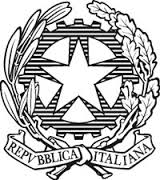 ISTITUTO COMPRENSIVO “FALCONE e BORSELLINO”Ascoli Piceno - Appignano del Tronto - Castorano - Colli del Tronto – OffidaCURRICOLO VERTICALE PER LO SVILUPPO DELLE COMPETENZE SECONDO LE NUOVE INDICAZIONI – INTEGRAZIONE EDUCAZIONE CIVICAA.S. 2020/2021 – 2021/2022 – 2022/2023 A SCUOLA PER CRESCERE INSIEME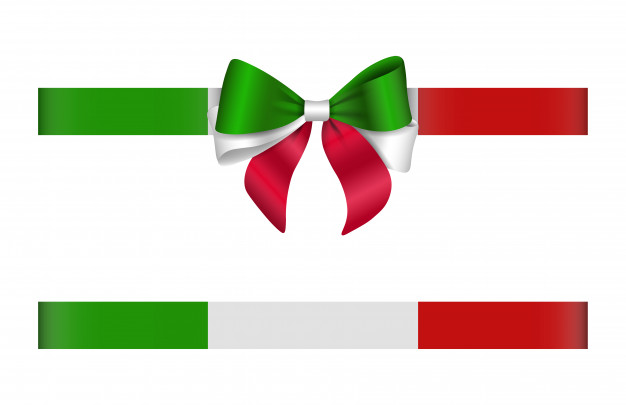 PREMESSATutto ciò che accade nel mondo influenza la vita di ogni persona; ogni persona tiene nelle sue stesse mani una responsabilità unica e singolare nei confronti del futuro dell’umanità.Da Indicazioni Nazionali per il Curricolo 2012La dimensione dell’Educazione Civica rientra necessariamente e in modo irrinunciabile nella Mission di un’Istituzione fondamentale qual è la Scuola, e implica sia una dimensione integrata, sia una dimensione trasversale, che riguarda e coinvolge tutte le discipline.La scuola è la prima palestra di democrazia all’interno della Comunità scolastica e gli alunni possono esercitare i diritti inviolabili e cominciare a rispettare i doveri inderogabili della società di cui fanno parte ad ogni livello; è a scuola che gli alunni sperimentano attività col gruppo dei pari, si confrontano con regole da rispettare e vivono nella quotidianità esperienze di partecipazione attiva, che costituiscono il primo passo verso quello che diventerà il loro futuro di cittadini attivi, consapevoli e responsabili. L’esperienza scolastica deve essere occasione per iniziare a vivere pienamente in una società pluralistica e complessa, quale è quella attuale: i ragazzi devono sperimentare la cittadinanza, devono conoscere, apprezzare e fare pratica di Costituzione.Per questo è fondamentale avere un approccio metodologico condiviso dai docenti del team/consiglio di classe, per offrire agli alunni reali occasioni di crescita come cittadini del domani: è necessario quindi non delegare all’ambito storico/geografico l’apprendimento delle buone pratiche di Cittadinanza ma è fondamentale l’apporto di tutte le discipline, che integrandosi, individuando nuclei tematici comuni, concorrono alla formazione del cittadino del futuro.“Non basta più dotare i giovani di un bagaglio fisso di abilità o conoscenze: è necessario che sviluppino resilienza, un ampio corredo di competenze e la capacità di adattarsi ai cambiamenti. Le nostre società ed economie dipendono in forte misura dalla presenza di persone altamente istruite e competenti. Abilità quali la creatività, il pensiero critico, lo spirito di iniziativa e la capacità di risoluzione di problemi svolgono un ruolo importante per gestire la complessità e i cambiamenti nella società attuale.”Sono quelle “competenze di cui tutti hanno bisogno per la realizzazione e lo sviluppo personali, l’occupabilità, l’inclusione sociale, uno stile di vita sostenibile, una vita fruttuosa in società pacifiche, una gestione della vita attenta alla salute e alla cittadinanza attiva. Esse si sviluppano in una prospettiva di apprendimento permanente, dalla prima infanzia a tutta la vita adulta, mediante l’apprendimento formale, non formale e informale in tutti i contesti, compresi la famiglia, la scuola, il luogo di lavoro, il vicinato e altre comunità”.“Le competenze chiave sono considerate tutte di pari importanza; ognuna di esse contribuisce a una vita fruttuosa nella società. Le competenze possono essere applicate in molti contesti differenti e in combinazioni diverse. Esse si sovrappongono e sono interconnesse; gli aspetti essenziali per un determinato ambito favoriscono le competenze in un altro. Elementi quali il pensiero critico, la risoluzione di problemi, il lavoro di squadra, le abilità comunicative e negoziali, le abilità analitiche, la creatività e le abilità interculturali sottendono a tutte le competenze chiave”.Sono definite come una combinazione di conoscenze, abilità e atteggiamenti, in cui:la conoscenza si compone di fatti e cifre, concetti, idee e teorie che sono già stabiliti e che forniscono le basi per comprendere un certo settore o argomento;per abilità si intende sapere ed essere capaci di eseguire processi ed applicare le conoscenze esistenti al fine di ottenere risultati;gli atteggiamenti descrivono la disposizione e la mentalità per agire o reagire a idee, persone o situazioni.Sono competenze “di cui un individuo ha bisogno per la realizzazione e lo sviluppo personali, la cittadinanza attiva, l’inclusione e l’occupazione” e comprendono le competenze culturali afferenti alle diverse discipline, quelle metacognitive, metodologiche e sociali, necessarie ad operare nel mondo e a interagire con gli altri.Le stesse sono assunte nelle Indicazioni Nazionali come “orizzonte di riferimento” e finalità generali del processo di istruzione.LE NUOVE COMPETENZE CHIAVECompetenza alfabetica funzionaleCompetenza multilinguisticaCompetenza matematica e competenze in scienze, tecnologie e ingegneriaCompetenza digitaleCompetenza personale, sociale e capacità di imparare a imparareCompetenza in materia di cittadinanzaCompetenza imprenditorialeCompetenza in materia di consapevolezza ed espressione culturale“Il nostro paese è il mondo e la cittadinanza l'umanità intera.” William lloyd GarrisonCOMPETENZE IN MATERIA DI CITTADINANZA La competenza in materia di cittadinanza si riferisce alla capacità di agire da cittadini responsabili e di partecipare pienamente alla vita civica e sociale, in base alla comprensione delle strutture e dei concetti sociali, economici, giuridici e politici oltre che dell’evoluzione a livello globale e della sostenibilità.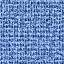 INTRODUZIONELa definizione del curricolo verticale di Educazione Civica assume un significato particolare alla luce di alcuni dei recenti documenti: dalle Indicazioni Nazionali e Nuovi Scenari, la nuova Raccomandazione sulle competenze chiave per l’apprendimento permanente (22 maggio 2018) del Consiglio dell’Unione Europea e la Legge n. 92/2019 che introduce l’insegnamento trasversale dell’educazione civica nella scuola Primaria e Secondaria di primo e secondo grado e le conseguenti Linee Guida adottate con decreto del Ministro dell’istruzione, dell’Università e della Ricerca (nota 35 del 22 giugno 2020).La legge n. 92/2019 con le successive Linee Guida, come già sottolineato, introduce l’educazione civica come materia con voto autonomo in pagella con la finalità di promuovere una partecipazione consapevole alla vita civile, culturale, sociale e politica.Ai sensi dell’art. 1:1. L’educazione civica contribuisce a formare cittadini responsabili e attivi e a promuovere la partecipazione piena e consapevole alla vita civica, culturale e sociale delle comunità, nel rispetto delle regole, dei diritti e dei doveri.2. L’educazione civica sviluppa nelle istituzioni scolastiche la conoscenza della Costituzione italiana e delle istituzioni dell’Unione Europea per sostanziare, in particolare, la condivisione e la promozione dei princìpi di legalità, cittadinanza attiva e digitale, sostenibilità ambientale, diritto alla salute e al benessere della persona.Come precisato dall’articolo 4 della Legge, la Costituzione, la sua origine e la sua evoluzione, costituiscono il fondamento dell’educazione civica. A partire da tale conoscenza, da approfondire in base all’età degli alunni, si potrà avviare la necessaria riflessione sui concetti di democrazia, legalità, senso di responsabilità. Nelle Linee guida si auspica che “le istituzioni scolastiche promuovano, in armonia con le famiglie, comportamenti improntati a una cittadinanza consapevole non solo dei diritti, dei doveri e delle regole di convivenza di una comunità, ma anche delle sfide del presente e dell’immediato futuro”.L’insegnamento di questa disciplina, richiede, per definizione, l’utilizzo di didattiche attive, costruttiviste, laboratoriali, inclusive, digitali, l’integrazione delle discipline per spiegare la complessità della realtà, ambienti di apprendimento innovativi. La prospettiva deve essere focalizzata sul soggetto che apprende, e perciò prediligere la costruzione delle conoscenze tramite processi attivi, una tensione creativa tra esperienza, riflessione, pensiero, azione, e l’adattamento degli ambienti di apprendimento alle specifiche esigenze degli alunni e alle scelte metodologico-didattiche dei docenti.Le generazioni che incontriamo attualmente a scuola sono alla ricerca di adulti interessati e appassionati che siano davvero disposti a sperimentare e a mettere la didattica al servizio degli alunni e del loro futuro.Alla luce dei citati documenti è emerso che negli ultimi anni le grandi trasformazioni economiche, sociali, culturali, tecnologiche e scientifiche che stanno attraversando il mondo in cui viviamo e la persistenza di gravi difficoltà nello sviluppo delle competenze di base dei più giovani hanno fatto emergere la necessità di maggiori competenze imprenditoriali, sociali e civiche.ULTERIORI FONDAMENTI NORMATIVIArtt. 2 - 3 - 33 Costituzione relativi ai principi di uguaglianza, equità, pluralismo e solidarietà.Rapporto UNESCO della Commissione internazionale sull'educazione per il XXI secolo- 1996, relativo ai quattro pilastri dell'educazione: imparare a conoscere, imparare ad essere, imparare a fare, imparare a vivere con gli altri.Raccomandazione del Parlamento europeo e del Consiglio 18 dicembre 2006 relativa alle competenze chiave per l'apprendimento permanente.Legge 169/2008 che introduce l'insegnamento di Cittadinanza e Costituzione.DM.254/2012 Indicazioni per il curricolo per la Scuola dell'infanzia e per il primo ciclo d'istruzione.Legge 23 novembre 2012, n. 222 riguardante le Norme sull'acquisizione di conoscenze e competenze in materia di «Cittadinanza e Costituzione» e sull'insegnamento dell'inno di Mameli nelle scuole.Legge n.107/2015 di Riforma della scuola.RAV e PDM d'Istituto che individuano lo sviluppo delle competenze sociali e civiche quale obiettivo prioritario e area di miglioramento da considerare nella progettazione del PTOF.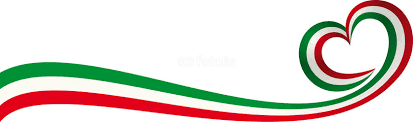 NOTA METODOLOGICANella scuola dell’Infanzia si valorizzeranno:la dimensione affettiva (ascolto, attenzione ai bisogni, rispetto dei tempi di ciascuno);il gioco (sviluppo della fantasia e della creatività, socializzazione);l’esplorazione e la ricerca (proposta di esperienze concrete con oggetti e materiali vari);la mediazione dell'insegnante (organizzazione di spazi, tempi e materiali in sezione, creazione di angoli-laboratori); le attività di intersezione (pianificazione di incontri stimolanti con altri bambini e adulti, potenziamento delle competenze e sviluppo del senso di appartenenza ad una comunità più ampia); i laboratori (learning by doing);la conoscenza e la valorizzazione del territorio (conoscenza delle risorse territoriali e delle tematiche previste dalla programmazione).Nella Scuola Primaria e Secondaria di primo grado si privilegeranno: l'organizzazione di lavori collettivi atti a favorire l'autocontrollo, l'aiuto reciproco e la responsabilità personale; l'utilizzo delle buone prassi come educazione alla consapevolezza della propria identità personale e di gruppo; l'utilizzo del gioco come strumento di apprendimento di valori civili e sociali: giochi popolari, gioco libero e di ruolo per l'accettazione di sé e dell'altro;attività individuali o in piccoli gruppi basata sulla conversazione (circle time) e sulla riflessione;uscite didattiche nel territorio, visita agli organi di governo locali.Si organizzeranno inoltre attività di: brainstorming per l'avvio della riflessione sui temi oggetto della discussione;lettura espressiva sui testi inerenti le tematiche previste dalla disciplina;laboratorio con esercitazioni e lavori individuali e in piccoli gruppi;laboratori manipolativi, artistici, musicali e teatrali;interventi personalizzati, tutoring e peer education;cooperative learning.TEMATICHE E STRUTTURA DEL CURRICOLOIl curricolo verticale di educazione civica si propone di organizzare e descrivere l’intero percorso che uno studente compie, dalla scuola dell’Infanzia alla scuola Secondaria di I grado, caratterizzato da un progressivo passaggio dai campi di esperienza all’emergere e definirsi delle aree disciplinari e delle singole discipline, in una prospettiva che deve sempre tendere all’unitarietà del sapere. L’unitarietà del percorso non tralascia la peculiarità dei diversi momenti nei quali l’apprendimento si svolge, in un progressivo passaggio dall’imparare facendo, alla capacità sempre maggiore di riflettere e formalizzare l’esperienza, attraverso la ri-costruzione degli strumenti culturali e la capacità di utilizzarli consapevolmente come chiave di lettura della realtà. I criteri adottati per la costruzione del curricolo sono stati i seguenti: verticalità/continuità negli snodi scolastici progressività/intensificazione/estensione personalizzazione integrazione delle competenze essenzialità significatività flessibilità Il punto d’arrivo atteso è la progressiva maturazione negli alunni della capacità di vivere nel proprio ambiente e contemporaneamente di integrarsi nella più vasta e complessa realtà della mondializzazione dei rapporti umani e istituzionali.Il presente curricolo si fonda quindi sul ​criterio di verticalità e gradualità degli apprendimenti, sul principio di acquisizione delle competenze pensandole come trasversali a tutte le discipline, tenendo conto dell’età degli alunni e dei diversi gradi di istruzione.In riferimento all’art. 3 della legge 20 agosto 2019 n. 92 si evincono le seguenti tematiche:1. Costituzione, istituzioni dello Stato italiano, dell’Unione europea e degli organismi internazionali; storia della bandiera e dell’inno nazionale;2. Agenda 2030 per lo sviluppo sostenibile, adottata dall’Assemblea generale delle Nazioni Unite il 25 settembre 2015;3. Educazione alla cittadinanza digitale;4. Elementi fondamentali di diritto, con particolare riguardo al diritto del lavoro;5. Educazione ambientale, sviluppo ecosostenibile e tutela del patrimonio ambientale, delle identità, delle produzioni e delle eccellenze territoriali e agroalimentari;6. Educazione alla legalità e al contrasto delle mafie;7. Educazione al rispetto e alla valorizzazione del patrimonio culturale e dei beni pubblici comuni;8. Formazione di base in materia di protezione civile.Le diverse tematiche trattate si riferiscono ai seguenti tre nuclei tematici:1. COSTITUZIONE, diritto (nazionale e internazionale), legalità e solidarietà2. SVILUPPO SOSTENIBILE, educazione ambientale, conoscenza e tutela del patrimonio e del territorio3. CITTADINANZA DIGITALE, capacità di un individuo di avvalersi consapevolmente e responsabilmente dei mezzi di comunicazione virtuali.Il curricolo ha una validità triennale che prevede l'insegnamento trasversale dell'Educazione civica affidato, in contitolarità, a docenti di classe individuati sulla base dei contenuti del curricolo.Avranno cura, altresì, di definire il tempo impiegato per lo svolgimento di ciascuna azione didattica, al fine di documentare attraverso l’UdA interdisciplinare, l’assolvimento della quota oraria minima annuale prevista di 33 ore. Tra essi è individuato un coordinatore, che svolge i compiti di cui all’art. 2, comma 6 della Legge.Il docente cui sono affidati i compiti di coordinamento avrà cura di favorire l’opportuno lavoro preparatorio di équipe negli incontri di Interclasse e dei Consigli di classe. Nel tempo dedicato a questo insegnamento, i docenti, sulla base della programmazione, potranno proporre attività didattiche che sviluppino, con sistematicità e progressività, conoscenze e abilità relative ai tre nuclei fondamentali, avvalendosi di unità di apprendimento interdisciplinari trasversali condivisi da più docenti. FINALITÀ GENERALE DEL CURRICOLOIl presente curricolo, elaborato dai docenti dell’Istituto seguendo la normativa della legge del 30 agosto 2019, ha la finalità di fornire ad ogni alunno un percorso formativo organico e completo che stimoli i diversi tipi di intelligenza e favorisca l’apprendimento di ciascuno. Il curricolo di Educazione civica si propone di favorire negli alunni l'acquisizione di una coscienza civica e civile basata sulla consapevolezza che la libertà personale si realizza nell'adempimento dei propri doveri, nella conoscenza e nell'esercizio dei propri diritti, nel rispetto dei diritti altrui e delle regole che governano la convivenza civile in generale e la vita scolastica in particolare.Promuovere la cittadinanza attiva e la partecipazione diretta degli studenti alla vita civile della loro comunità e al sistema della democrazia partecipativa.Promuovere il rispetto reciproco, la solidarietà, l’ascolto e la tolleranza tra gli alunni al fine di rafforzare la coesione sociale. Favorire l’incontro tra il mondo dei bambini e dei ragazzi, quello degli adulti e quello delle realtà istituzionali.Incentivare la creazione di reti tra differenti livelli istituzionali.Sviluppare, condividere e disseminare “buone pratiche”. Agire per promuovere e sensibilizzare azioni trasversali sulle tematiche di: Agenda 2030 per lo sviluppo sostenibile, adottata dall’Assemblea generale delle Nazioni Unite il 25 settembre 2015; educazione alla cittadinanza digitale; elementi fondamentali di diritto, con particolare riguardo al diritto del lavoro; educazione ambientale, sviluppo ecosostenibile e tutela del patrimonio ambientale, delle identità, delle produzioni e delle eccellenze territoriali e agroalimentari; educazione alla legalità e al contrasto delle mafie; educazione al rispetto e alla valorizzazione del patrimonio culturale e dei beni pubblici comuni; formazione di base in materia di protezione civile ma anche di sicurezza stradale, all’educazione alimentare e allo sport, all’educazione alle relazioni e prevenzione del disagio, educazione all’integrazione e all’interculturalità, all’orientamento. Promuovere lo sviluppo delle competenze di cittadinanza digitale, focalizzandosi sull’acquisizione di specifiche conoscenze ed abilità, da declinarsi per ciascun ordine scolastico. Promuovere azioni di cittadinanza attiva con il coinvolgimento delle famiglie in sinergia con scuola e territorio.PROFILO DELLE COMPETENZE AL TERMINE DEL PRIMO CICLOL'alunno al termine del primo ciclo:Comprende i concetti del prendersi cura di sé, della comunità, dell'ambiente.È consapevole che i principi di solidarietà, uguaglianza e rispetto della diversità sono i pilastri che sorreggono la convivenza civile e favoriscono la costruzione di un futuro equo e sostenibile.Comprende il concetto di Stato, Regione, Città Metropolitana, Comune e Municipi e riconosce i sistemi e le organizzazioni che regolano i rapporti fra i cittadini e i principi di libertà sanciti dalla Costituzione Italiana e dalle Carte Internazionali, e in particolare conosce la Dichiarazione universale dei diritti umani, i principi fondamentali della Costituzione della Repubblica Italiana e gli elementi essenziali della forma di Stato e di Governo.Comprende la necessità di uno sviluppo equo e sostenibile, rispettoso dell'ecosistema, nonché di un utilizzo consapevole delle risorse ambientali.Promuove il rispetto verso gli altri, l'ambiente e la natura e sa riconoscere gli effetti del degrado e dell'incuria.Sa riconoscere le fonti energetiche e promuove un atteggiamento critico e razionale nel loro utilizzo e sa classificare i rifiuti, sviluppandone l'attività di riciclaggio.È in grado di distinguere i diversi device e di utilizzarli correttamente, di rispettare i comportamenti nella rete e navigare in modo sicuro.È in grado di comprendere il concetto di dato e di individuare le informazioni corrette o errate, anche nel confronto con altre fonti.Sa distinguere l'identità digitale da un'identità reale e sa applicare le regole sulla privacy tutelando se stesso e il bene collettivo.Prende piena consapevolezza dell'identità digitale come valore individuale e collettivo da preservare.È in grado di argomentare attraverso diversi sistemi di comunicazione.È consapevole dei rischi della rete e come riuscire a individuarli.LA VALUTAZIONECome previsto dalle Linee guida per l’insegnamento dell’Educazione civica la Legge dispone che l'insegnamento trasversale dell'Educazione civica sia oggetto delle valutazioni periodiche e finali previste dal D. Lgs. 13 aprile 2017, n. 62 per il primo ciclo e dal DPR 22 giugno 2009, n. 122 per il secondo ciclo. I criteri di valutazione deliberati dal Collegio dei docenti per le singole discipline e già inseriti nel PTOF dovranno essere integrati in modo da ricomprendere anche la valutazione dell’insegnamento dell’Educazione civica. In sede di scrutinio il docente coordinatore dell’insegnamento formula la proposta di valutazione, espressa ai sensi della normativa vigente, da inserire nel documento di valutazione, acquisendo elementi conoscitivi dai docenti del team o del Consiglio di Classe cui è affidato l'insegnamento dell'Educazione civica. Tali elementi conoscitivi sono raccolti dall’intero team e dal Consiglio di Classe nella realizzazione di percorsi interdisciplinari. La valutazione deve essere coerente con le competenze, abilità e conoscenze indicate nella programmazione per l’insegnamento dell’Educazione civica e affrontate durante l’attività didattica. I docenti della classe e il Consiglio di Classe possono avvalersi di strumenti condivisi, quali rubriche e griglie di osservazione, che possono essere applicati ai percorsi interdisciplinari, finalizzati a rendere conto del conseguimento da parte degli alunni delle conoscenze e abilità e del progressivo sviluppo delle competenze previste nella sezione del curricolo dedicata all’Educazione civica. Il Collegio dei docenti delle scuole del primo ciclo, in coerenza con il disposto dell’art. 2 del D. Lgs. 62/2017, dovrà esplicitare a quale livello di apprendimento corrisponde il voto in decimi attribuito agli alunni della scuola Secondaria di primo grado anche per l’educazione civica. Per gli alunni della scuola Primaria, in coerenza con quanto disposto dal Decreto legge 8 aprile 2020, n. 22, convertito con modificazioni dalla legge 6 giugno 2020, n. 41, il docente coordinatore propone l’attribuzione di un giudizio descrittivo, elaborato tenendo a riferimento i criteri valutativi indicati nel PTOF, che viene riportato nel documento di valutazione. Per gli anni scolastici 2020/2021, 2021/2022 e 2022/2023 la valutazione dell’insegnamento di Educazione civica farà riferimento agli obiettivi /risultati di apprendimento e alle competenze che i Collegi docenti, nella propria autonomia di sperimentazione, avranno individuato e inserito nel curricolo di istituto. Il combinato disposto dell’articolo 2, comma 5 e dell’articolo 1, comma 3 del D. Lgs. 62/2017, relativamente al primo ciclo di istruzione, prevede che la valutazione del comportamento “si riferisce allo sviluppo delle competenze di cittadinanza. Lo Statuto delle studentesse e degli studenti, il Patto educativo di corresponsabilità e i Regolamenti approvati dalle istituzioni scolastiche, ne costituiscono i riferimenti essenziali”. Si ritiene pertanto che, in sede di valutazione del comportamento dell’alunno, si possa tener conto anche delle competenze conseguite nell’ambito del nuovo insegnamento di Educazione civica, così come introdotto dalla Legge, tanto nel primo quanto nel secondo ciclo di istruzione. Si ricorda che il voto di educazione civica concorre all’ammissione alla classe successiva e/o all’esame di Stato del primo e secondo ciclo di istruzione.EDUCAZIONE CIVICA ALLA SCUOLA DELL’INFANZIATra le finalità fondamentali della Scuola dell'Infanzia, oltre a "identità", "autonomia" "competenze" viene indicata anche la "cittadinanza":"Vivere le prime esperienze di cittadinanza significa scoprire l’altro da sé e attribuire progressiva importanza agli altri e ai loro bisogni; rendersi sempre meglio conto della necessità di stabilire regole condivise; implica il primo esercizio del dialogo che è fondato sulla reciprocità dell’ascolto, l’attenzione al punto di vista dell’altro e alle diversità di genere, il primo riconoscimento di diritti e doveri uguali per tutti; significa porre le fondamenta di un comportamento eticamente orientato, rispettoso degli altri, dell’ambiente e della natura."Al centro del curricolo si colloca la promozione delle competenze di base (cognitive, emotive, sociali) che strutturano la crescita di ogni bambino. Suggestive a questo proposito sono le osservazioni contenute nel campo di esperienza “il sé e l’altro” che prefigura la promozione di una cittadinanza attiva e responsabile.(...)" I molti perché rappresentano la loro spinta a capire il significato della vita che li circonda e il valore morale delle loro azioni. Nella scuola hanno molte occasioni per prendere coscienza della propria identità, per scoprire le diversità culturali, religiose, etniche, per apprendere le prime regole del vivere sociale, per riflettere sul senso e le conseguenze delle loro azioni (...)(...) Questo campo rappresenta l’ambito elettivo in cui i temi dei diritti e dei doveri, del funzionamento della vita sociale, della cittadinanza e delle istituzioni trovano una prima “palestra” per essere guardati e affrontati concretamente.(...)(...) La scuola si pone come spazio di incontro e di dialogo, di approfondimento culturale e i reciproca formazione tra genitori e insegnanti per affrontare insieme questi temi e proporre ai bambini un modello di ascolto e di rispetto, che li aiuti a trovare risposte alle loro domande di senso in coerenza con le scelte della propria famiglia, nel comune intento di rafforzare i presupposti della convivenza democratica.(...)"Tratto dalle Indicazioni Nazionali e Nuovi Scenari (2017)EDUCAZIONE CIVICA ALLA SCUOLA PRIMARIA E SECONDARIA DI PRIMO GRADO“È compito peculiare di questo ciclo scolastico porre le basi per l’esercizio della cittadinanza attiva, potenziando e ampliando gli apprendimenti promossi nella scuola dell’infanzia.L’educazione alla cittadinanza viene promossa attraverso esperienze significative che consentano di apprendere il concreto prendersi cura di se stessi, degli altri e dell’ambiente e che favoriscano forme di cooperazione e di solidarietà. Questa fase del processo formativo è il terreno favorevole per lo sviluppo di un’adesione consapevole a valori condivisi e di atteggiamenti cooperativi e collaborativi che costituiscono la condizione per praticare la convivenza civile.Obiettivi irrinunciabili dell’educazione alla cittadinanza sono la costruzione del senso di legalità e lo sviluppo di un’etica della responsabilità, che si realizzano nel dovere di scegliere e agire in modo consapevole e che implicano l’impegno a elaborare idee e a promuovere azioni finalizzate al miglioramento continuo del proprio contesto di vita, a partire dalla vita quotidiana a scuola e dal personale coinvolgimento in routine consuetudinarie.L’esercizio della cittadinanza attiva necessita di strumenti culturali e di sicure abilità e competenze di base, cui concorrono tutte le discipline.Tutti gli apprendimenti devono quindi contribuire a costruire gli strumenti di cittadinanza e ad alimentare le competenze sociali, civiche e digitali. Un ambiente di apprendimento centrato sulla discussione, la comunicazione, il lavoro cooperativo, la contestualizzazione dei saperi nella realtà, al fine di migliorarla, l’empatia, la responsabilità offrono modelli virtuosi di convivenza e di esercizio della prosocialità.Tratto dalle Indicazioni Nazionali e Nuovi Scenari (2017)Allegato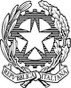 IC FALCONE E BORSELLINOAscoli Piceno – Appignano del Tronto – Castorano – Colli del Tronto – Offida UDA INTERDISCIPLINARE SCUOLA PRIMARIA(In allegato: RUBRICA VALUTATIVA DEL COMPITO DI REALTÀ)RUBRICA VALUTATIVAIC FALCONE E BORSELLINOAscoli Piceno – Appignano del Tronto – Castorano – Colli del Tronto – Offida UDA INTERDISCIPLINARE SCUOLA SECONDARIA(In allegato: RUBRICA VALUTATIVA DEL COMPITO DI REALTÀ)RUBRICA VALUTATIVACURRICOLO SCUOLA DELL’INFANZIACURRICOLO SCUOLA DELL’INFANZIACURRICOLO SCUOLA DELL’INFANZIACURRICOLO D’ISTITUTO - 3 ANNI SCUOLA INFANZIACURRICOLO D’ISTITUTO - 3 ANNI SCUOLA INFANZIACURRICOLO D’ISTITUTO - 3 ANNI SCUOLA INFANZIADISCIPLINA: EDUCAZIONE CIVICADISCIPLINA: EDUCAZIONE CIVICADISCIPLINA: EDUCAZIONE CIVICATRAGUARDI PER LO SVILUPPO DELLE COMPETENZEObiettivi di apprendimentoObiettivi di apprendimentoCOSTITUZIONE, DIRITTO, LEGALITÀ E SOLIDARIETÀL’alunno:- scopre e manifesta il senso della propria identità e appartenenza. - Sa seguire regole di comportamento. - Sviluppa il senso dell’identità personale.- Instaura rapporti di fiducia con i pari e gli adulti. - Rispetta semplici norme di comportamento della convivenza e del lavoro nel gruppo di appartenenza.- Si mostra autonomo nell’esecuzione di consegne e disponibile alla collaborazione. - Conosce e colora la bandiera italiana. CONOSCENZECOSTITUZIONE, DIRITTO, LEGALITÀ E SOLIDARIETÀa. L’identità personale e sociale:il valore dell’io.b. L’appartenenza al gruppo:il valore degli altri.c. Lo star bene con se stessi e con gli altri, attraverso la ​condivisione e il rispetto di alcune semplici regole: la funzione delle regole.d. La Costituzione e la bandiera italiana. ABILITÀCOSTITUZIONE, DIRITTO, LEGALITÀ E SOLIDARIETÀa.1 Percepire e riconoscere sé stesso. a.2 Conoscere i propri gusti e interessi.a.3 Esprimere se stessi. b.1 Accettare i compagni nel gioco.b.2 Saper riconoscere la propria appartenenza ad un gruppo (in famiglia, a scuola). c. 1 Rispettare semplici regole della vita di gruppo. c. 2 Rispettare le regole nell’interazione con gli adulti.c. 3 Rispettare le regole del contesto ludico.c.4 Collaborare nel gruppo per realizzare un progetto comune.d. 1 Conoscere la bandiera italiana.SVILUPPO SOSTENIBILE, EDUCAZIONE AMBIENTALE, CONOSCENZA E TUTELA DEL PATRIMONIO E DEL TERRITORIOL’alunno:- riconosce alcuni principi relativi al proprio benessere psico-fisico legati alla cura del proprio corpo, a un corretto regime alimentare e alla conoscenza di sé.- Riconosce i più importanti segni della sua cultura e del territorio. - Esplora gli ambienti circostanti ed attua forme di rispetto.SVILUPPO SOSTENIBILE, EDUCAZIONE AMBIENTALE, CONOSCENZA E TUTELA DEL PATRIMONIO E DEL TERRITORIOa. Comportamenti corretti e rispettosi dell’ambiente. b. Comportamenti corretti per la propria salute: il benessere psico-fisico.c. Valorizzazione del territorio e del patrimonio culturale: le risorse agroalimentari del proprio territorio.SVILUPPO SOSTENIBILE, EDUCAZIONE AMBIENTALE, CONOSCENZA E TUTELA DEL PATRIMONIO E DEL TERRITORIOa.1 Conoscere e rispettare le basilari norme in ambito ambientale. a.2 Conoscere le caratteristiche e la tipologia dei diversi materiali. b.1 Assumere comportamenti corretti per la propria sicurezza.c.1 Scoprire le risorse agroalimentari che offre il proprio territorio.CITTADINANZA DIGITALEL’alunno:- conosce e impiega semplici risorse didattiche digitali (giochi logici, risorse on line, contenuti digitali).- Si avvia a comprendere il concetto di comunità e di rete (sociale).- Utilizza i nuovi linguaggi.CITTADINANZA DIGITALEa. Educazione all’informazione: i media (alfabetici, iconici, sonori, audiovisivi, multimediali); lo svolgimento di esperienze creative ed esplorative attraverso/con essi.b. Approccio al digitale come veicolo e oggetto di cultura: I giochi logici, risorse on line, contenuti. CITTADINANZA DIGITALEa.1. Conoscere semplici tipi di media e approcciarsi ad essi.b.1 Utilizzare giochi logici, risorse on line, contenuti Digitali come veicolo e oggetto di cultura.CURRICOLO D’ISTITUTO - 4 ANNI SCUOLA INFANZIACURRICOLO D’ISTITUTO - 4 ANNI SCUOLA INFANZIACURRICOLO D’ISTITUTO - 4 ANNI SCUOLA INFANZIADISCIPLINA: EDUCAZIONE CIVICADISCIPLINA: EDUCAZIONE CIVICADISCIPLINA: EDUCAZIONE CIVICATRAGUARDI PER LO SVILUPPO DELLE COMPETENZEObiettivi di apprendimentoObiettivi di apprendimentoCOSTITUZIONE, DIRITTO, LEGALITÀ E SOLIDARIETÀL’alunno:- sviluppa il senso d’identità personale e percepisce le proprie esigenze e i propri sentimenti.- Sa di avere una storia personale e familiare. - Riconosce chi è fonte di autorità e responsabilità.- Riflette, si confronta, ascolta, discute con gli adulti e gli altri bambini rispettando il loro punto di vista. - Conosce alcune semplici regole per la sicurezza a scuola, in strada e nell'ambiente.- Inizia ad avere delle responsabilità adottando criteri di comportamento comuni. - Riconosce la famiglia, la scuola, i gruppi dei pari come luoghi e/o occasioni di esperienze sociali. - Conosce la diversità rispetto alla corporeità (genere, razza, età, disabilità). - Impara a rispettare la diversità.- Adotta comportamenti corretti per la salvaguardia della salute e del benessere personale nel gioco e nelle attività.CONOSCENZECOSTITUZIONE, DIRITTO, LEGALITÀ E SOLIDARIETÀa. L’identità personale e sociale: le emozioni, presentazione di sé e della propria storia personale e familiare, la definizione dei gusti personali. b. L’appartenenza al gruppo: la famiglia, la mia sezione, la mia scuola. c. Lo star bene con se stessi e con gli altri, attraverso la ​condivisione e il rispetto di alcune semplici regole: le regole di convivenza. d. La gestione dei rapporti interpersonali basati sul rispetto, la solidarietà, l’accettazione dell’altro, le regole di convivenza civile e sociale.e. La Costituzione e la bandiera italiana.ABILITÀCOSTITUZIONE, DIRITTO, LEGALITÀ E SOLIDARIETÀa.1 Prendere coscienza di aspetti specifici della propria realtà familiare, scolastica e sociale.a.2 Sviluppare il senso dell’identità personale a.3 Sapere di avere una storia personale e familiare.b.1 Acquisire il concetto di famiglia, di scuola e di gruppo come comunità di vita.b.2 Riflettere, confrontarsi, ascoltare, discutere con gli adulti e gli altri bambini rispettando il loro punto di vista.b.3 Rispettare le regole della vita di gruppo comprendendo i bisogni degli altri. c. 1 Comprendere i bisogni dell’altro. c.2 Rispettare gli altri, le cose, l’ambiente.e. 1 Conoscere la bandiera italiana e colorarla correttamente.SVILUPPO SOSTENIBILE, EDUCAZIONE AMBIENTALE, CONOSCENZA E TUTELA DEL PATRIMONIO E DEL TERRITORIOL’alunno:- riconosce alcuni principi relativi al proprio benessere psico-fisico legati alla cura del proprio corpo, a un corretto regime alimentare e alla conoscenza di sé.- Riconosce i più importanti segni della sua cultura e del territorio. - Riconosce il valore dei beni culturali e ambientali come elemento comune di dialogo. - Conosce le principali misure di prevenzione e sicurezza a scuola.SVILUPPO SOSTENIBILE, EDUCAZIONE AMBIENTALE, CONOSCENZA E TUTELA DEL PATRIMONIO E DEL TERRITORIOa. Comportamenti corretti e rispettosi dell’ambiente: gli elementi naturali e le principali fonti di energia.b. Comportamenti corretti per la propria salute: il benessere psico-fisico; i cibi attraverso la percezione olfattiva – gustativa; le parti del corpo coinvolte nel processo alimentare. c. Valorizzazione del territorio e del patrimonio culturale: tradizioni locali; gli elementi del patrimonio culturale e artistico presenti nel proprio territorio; osservazione di opere del patrimonio artistico.d. Formazione di base in materia di protezione civile:le principali misure di prevenzione e sicurezza a scuola.SVILUPPO SOSTENIBILE, EDUCAZIONE AMBIENTALE, CONOSCENZA E TUTELA DEL PATRIMONIO E DEL TERRITORIOa.1 Rispettare l’ambiente. a.2 Riconoscere l’importanza del risparmio energetico assumendo atteggiamenti corretti. a.3 Riconoscere l’importanza dell’ambiente nella salute dell’uomo.a.4 Conoscere gli elementi naturali, fonti di energia: sole, vento ed acqua. b.1 Conoscere la funzione del cibo e l’importanza di un utilizzo appropriato.b.2 Adottare comportamenti corretti per la salvaguardia della salute e del benessere personale. b.3 Riconoscere i cibi attraverso la percezione olfattiva – gustativa. b.4 Conoscere le parti del corpo coinvolte nel processo alimentare.c.1 Sviluppare un insieme di convinzioni e valori, volti ai principi del bene comune per favorire una cultura dell'incontro, dell'ascolto, del dialogo, della responsabilità. c.2 Conoscere le bellezze naturali e artistiche del territorio.d.1 Conoscere le principali misure di prevenzione e sicurezza a scuola.CITTADINANZA DIGITALEL’alunno:- conosce e impiega risorse didattiche digitali.- Sviluppa il concetto di comunità e di rete (sociale).- Sperimenta le prime forme di comunicazione attraverso le tecnologie digitali e i nuovi media.- Gioca nel rispetto delle regole in modo costruttivo e creativo utilizzando mezzi tecnologici.- Inizia ad utilizzare la tastiera alfabetica e numerica.- Sperimenta semplici programmi di grafica (Paint).CITTADINANZA DIGITALEa. Educazione ai media come concetto di comunità di rete (sociale): il concetto di comunità e di rete.b. Educazione all’informazione: le regole per operare in modo costruttivo e creativo utilizzando mezzi tecnologici.c. Approccio al digitale come veicolo e oggetto di cultura: i giochi logici, risorse on line, contenuti; gli elementi principali del computer e/o tablet e le loro funzioni; la tastiera alfabetica e numerica, semplici programmi di grafica (Paint).CITTADINANZA DIGITALEa.1 Sviluppare il concetto di comunità di rete.b.1 Giocare nel rispetto delle regole in modo costruttivo e creativo utilizzando mezzi tecnologici.c.1 Usare il mouse e la tastiera.c.2 Sapersi orientare tra gli elementi principali del computer e/o tablet e le loro funzioni.c.3 Utilizzare la tastiera alfabetica e numerica.c.4 Sperimentare semplici programmi di grafica (Paint).CURRICOLO D’ISTITUTO - 5 ANNI SCUOLA INFANZIACURRICOLO D’ISTITUTO - 5 ANNI SCUOLA INFANZIACURRICOLO D’ISTITUTO - 5 ANNI SCUOLA INFANZIADISCIPLINA: EDUCAZIONE CIVICADISCIPLINA: EDUCAZIONE CIVICADISCIPLINA: EDUCAZIONE CIVICACOSTITUZIONE, DIRITTO, LEGALITÀ E SOLIDARIETÀL’alunno:- sviluppa il senso d’identità personale e percepisce le proprie esigenze e i propri sentimenti.- Sviluppa atteggiamenti di sicurezza, stima di sé e fiducia delle proprie capacità.- Riflette, si confronta, ascolta, interagisce con gli adulti e gli altri bambini rispettando il loro punto di vista. - Riconosce la famiglia, la scuola, i gruppi dei pari come luoghi e/o occasioni di esperienze sociali. - Conosce la diversità rispetto alla corporeità (genere, razza, età) - Sa orientarsi nelle scelte dei comportamenti che regolano una convivenza civile. - Conosce e memorizza l’inno nazionale.- Conosce e valorizza le diversità, sviluppando il senso di responsabilità dell’accoglienza e dell’appartenenza. - Gioca e lavora in modo costruttivo e creativo cooperando nella realizzazione di un progetto comune. - Sviluppa il senso di responsabilità e di solidarietà sociale. CONOSCENZECOSTITUZIONE, DIRITTO, LEGALITÀ E SOLIDARIETÀa. L’identità personale e sociale: presentazione di sé e della propria storia personale e familiare; l’identità nei suoi aspetti di genere personale e culturale.b. L’appartenenza al gruppo: confronto e rispetto delle opinioni altrui; il rispetto dei ruoli sociali.c. Lo star bene con se stessi e con gli altri, attraverso la ​condivisione e il rispetto delle regole: funzione della regola nei diversi contesti di vita quotidiana; gesti e parole di cortesia nel relazionarsi con gli altri.d. La gestione dei rapporti interpersonali basati sul rispetto, la solidarietà, l’accettazione dell’altro, le regole di convivenza civile e sociale: diversità come valore e risorsa; la solidarietà verso l’altro. e. La Costituzione e la bandiera italiana: l’inno nazionale, i miei diritti e i miei doveri; conoscenza del significato dei termini diritti/doveri.ABILITÀCOSTITUZIONE, DIRITTO, LEGALITÀ E SOLIDARIETÀa.1 Sviluppare l’identità personale, sociale, culturale.a.2 Vivere la propria identità personale con atteggiamenti cooperativi e collaborativi. a.3 Sviluppare atteggiamenti di sicurezza, stima di sé e fiducia delle proprie capacità.b.1 Sentirsi appartenente, oltre alla famiglia di origine, anche al gruppo classe.b.2 Riconoscere e rispettare i ruoli sociali.c.1 Conoscere le regole dei diversi contesti di vita quotidiana.c.2 Orientarsi nelle scelte dei comportamenti che regolano una convivenza civile. c.3 Conoscere e valorizzare le diversità, sviluppando il senso di responsabilità dell’accoglienza e dell’appartenenza. c.4 Mostrare attenzione alle diverse culture.c.5 Giocare e lavorare in modo costruttivo e creativo cooperando nella realizzazione di un progetto comune. d.1 Riconoscere e apprezzare i comportamenti corretti. d.2 Sviluppare il senso di responsabilità e di solidarietà sociale. e.1 Conoscere e memorizzare l’inno nazionale.e.2 Vivere, giocare, lavorare insieme ad altri: diritti e doveri.SVILUPPO SOSTENIBILE, EDUCAZIONE AMBIENTALE, CONOSCENZA E TUTELA DEL PATRIMONIO E DEL TERRITORIOL’alunno:- riconosce i principi fondamentali relativi al proprio benessere psico-fisico legati alla cura del proprio corpo, a un corretto regime alimentare e alla conoscenza di sé.- Riconosce i più importanti segni della sua cultura e del territorio, i servizi pubblici, il funzionamento dei paesi e della sua città. - Riconosce il valore dei beni culturali e ambientali come elemento comune di dialogo. - Conosce le principali misure di prevenzione e sicurezza a scuola.- Conosce l’importanza della raccolta differenziata e del riciclo dei materiali. - Coglie il significato delle feste e delle proprie tradizioni culturali. SVILUPPO SOSTENIBILE, EDUCAZIONE AMBIENTALE, CONOSCENZA E TUTELA DEL PATRIMONIO E DEL TERRITORIOa. I comportamenti responsabili per la tutela e il rispetto dell’ambiente nella vita quotidiana: il concetto di energia, i diversi tipi di energia e le fonti rinnovabili; la raccolta differenziata e il riciclo dei materiali; la cura delle risorse e la lotta allo spreco.b. Comportamenti corretti che preservano la salute: una corretta e sana alimentazione; la funzione del cibo. c. Valorizzazione del territorio e del patrimonio culturale: usi e costumi del proprio territorio; gli elementi del patrimonio culturale e artistico presenti nel proprio territorio; osservazione di opere del patrimonio artistico; conoscenza di opere d’arte attraverso un approccio laboratoriale al fine di creare un’interazione positiva con il mondo artistico. d. Formazione di base in materia di protezione civile:le principali misure di prevenzione e sicurezza a scuola. SVILUPPO SOSTENIBILE, EDUCAZIONE AMBIENTALE, CONOSCENZA E TUTELA DEL PATRIMONIO E DEL TERRITORIOa.1 Sviluppare il rispetto verso l’ambiente e il territorio avviando una consapevolezza ecologica.a.2 Rispettare l’ambiente di vita: conoscere le risorse, aver cura degli ambienti e delle cose adottando comportamenti corretti.a.3 Essere protagonista di un progetto sul rispetto e la tutela dell’ambiente.a.4 Conoscere il concetto di energia, i diversi tipi di energia e le fonti rinnovabili. a.5 Conoscere il valore della raccolta differenziata e il riciclo dei materiali.b.1 Essere capaci di scelte corrette in relazione alla propria alimentazione. b.2 Conoscere la tipologia degli alimenti e la funzione del cibo. b.3 Adottare comportamenti alimentari sani e corretti.c.1 Conoscere la bellezza, il rispetto e la valorizzazione dei beni culturali in quanto patrimonio comune, identificativo di una cultura. c.2 Conoscere il territorio in cui si abita preservare la bellezza dei luoghi in cui si vive. c.3 Riconoscere i più importanti segni della propria cultura e del proprio territorio. c.4 Cogliere il significato delle feste e delle proprie tradizioni culturali. d.1 Riconoscere le situazioni di emergenza ed esercitarsi nelle procedure di evacuazione. CITTADINANZA DIGITALEL’alunno:- conosce e impiega semplici risorse didattiche digitali.- Sviluppa il concetto di comunità e di rete (sociale).- Sa utilizzare i media.- Sperimenta le prime forme di comunicazione attraverso le tecnologie digitali e i nuovi media.- Gioca nel rispetto delle regole in modo costruttivo e creativo utilizzando mezzi tecnologici.- Utilizza la tastiera alfabetica e numerica.- Sperimenta semplici programmi di Office.- Rappresenta graficamente con programmi adeguati una storia.- Produce un breve testo attraverso immagini.- Sviluppa l’immaginazione e la creatività attraverso strumenti tecnologici.- Riconosce la tecnologia nei prodotti della nostra quotidianità e negli artefatti che ci circondano (Tablet, smartphone…). - Conosce le norme comportamentali necessarie da osservare nell'ambito dell'utilizzo delle tecnologie digitali.CITTADINANZA DIGITALE-a. Educazione ai media come concetto di comunità di rete (sociale): i rischi della rete; salute e benessere digitali.b. Educazione all’informazione: le regole per operare in modo costruttivo e creativo utilizzando mezzi tecnologici.c. Approccio al digitale come veicolo e oggetto di cultura: i giochi logici, risorse on line, contenuti; gli elementi principali del computer e/o tablet e le loro funzioni; il coding cartaceo o digitale; strumenti digitali per la fruizione di storytelling; approccio alconcetto di procedimento e di algoritmo, come insieme di azioni sequenziali, giochi multimediali individuali e di gruppo.CITTADINANZA DIGITALEa.1 Conoscere le principali norme comportamentali da osservare nell'ambito dell'utilizzo delle tecnologie digitali.b.1 Sapere cercare e scegliere le informazioni in rete con il supporto dell’insegnante.c.1 Utilizzare la tastiera alfabetica e numerica. c.2 Ricomporre un’immagine virtuale, per trascinamento delle varie parti costitutive.c.3 Conoscere e utilizzare gli strumenti per “ritagliare” immagini.c.4 Eseguirne la rappresentazione grafica di una storia attraverso un dispositivo digitale.c.5 Eseguire giochi ed esercizi di tipo logico, linguistico, matematico al computer.c.6 Comprendere semplici sequenze e funzioni.c.7 Comprendere un testo attraverso immagini (storytelling).c.8 Produrre un breve testo attraverso immagini.c.9 Riconoscere la tecnologia nei prodotti della nostra quotidianità e negli artefatti che ci circondano (Tablet, smartphone…). CURRICOLO SCUOLA PRIMARIACURRICOLO SCUOLA PRIMARIACURRICOLO SCUOLA PRIMARIACURRICOLO D’ISTITUTO      CLASSE PRIMA SCUOLA PRIMARIACURRICOLO D’ISTITUTO      CLASSE PRIMA SCUOLA PRIMARIACURRICOLO D’ISTITUTO      CLASSE PRIMA SCUOLA PRIMARIADISCIPLINA: EDUCAZIONE CIVICADISCIPLINA: EDUCAZIONE CIVICADISCIPLINA: EDUCAZIONE CIVICATRAGUARDI PER LO SVILUPPO DELLE COMPETENZEOBIETTIVI DI APPRENDIMENTOOBIETTIVI DI APPRENDIMENTOCOSTITUZIONE, DIRITTO, LEGALITÀ E SOLIDARIETÀL’alunno:- sviluppa il senso dell’identità personale ed è consapevole di sé e dei propri interessi.- Prendendo coscienza di sé nella relazione con gli altri e con l’ambiente che lo circonda, sa vivere la dimensione dell’incontro, maturando un atteggiamento rispettoso, amichevole e collaborativo.- È disponibile al rapporto di collaborazione con gli altri nel rispetto delle regole principali.- Conosce i simboli principali dello Stato: la bandiera e l’inno d’Italia.CONOSCENZECOSTITUZIONE, DIRITTO, LEGALITÀ E SOLIDARIETÀa. L’identità personale e sociale: mi presento (il corpo, gusti e interessi).b. L’appartenenza al gruppo: la classe e la famiglia.c. Lo star bene con se stessi e con gli altri, attraverso la ​condivisione e il rispetto di alcune semplici regole.d. La bandiera e l’inno d’Italia.ABILITÀCOSTITUZIONE, DIRITTO, LEGALITÀ E SOLIDARIETÀa.1 Acquisire la consapevolezza del proprio corpo e della propria identità.a.2 Conoscere i propri gusti e interessi.a.3 Esprimere se stessi.b.1 Riconoscere e rispettare i ruoli all’interno del gruppo classe.b.2 Partecipare nel gruppo con atteggiamenti cooperativi e collaborativi.b.3 Riconoscere e rispettare i ruoli all’interno dei gruppi sociali di appartenenza.c.1 Portare a termine i compiti assegnati.c.2 Conoscere e rispettare le regole condivise.c.3 Riconoscere e apprezzare i comportamenti corretti.d. 1 Conoscere la bandiera italiana e saperla rappresentare correttamente.d. 2 Cantare l’inno d’Italia.SVILUPPO SOSTENIBILE, EDUCAZIONE AMBIENTALE, CONOSCENZA E TUTELA DEL PATRIMONIO E DEL TERRITORIOL’alunno:- simula comportamenti da assumere in condizioni di rischio o di pericolosità ambientale.- Riconosce alcuni essenziali principi relativi al proprio benessere psicofisico legati alla cura del proprio corpo, all’attività fisica e ad un corretto regime alimentare.- Utilizza in modo corretto le risorse, praticando forme di uso e riciclo dei materiali, evitando sprechi d’acqua e di energia, contrastando forme di inquinamento. SVILUPPO SOSTENIBILE, EDUCAZIONE AMBIENTALE, CONOSCENZA E TUTELA DEL PATRIMONIO E DEL TERRITORIOa. I comportamenti che preservano la salute.b. I comportamenti responsabili per la tutela e il rispetto dell’ambiente nella vita quotidiana.SVILUPPO SOSTENIBILE, EDUCAZIONE AMBIENTALE, CONOSCENZA E TUTELA DEL PATRIMONIO E DEL TERRITORIOa.1 Conoscere le procedure di evacuazione.a.2 Riconoscere il benessere e il malessere a partire dall’esperienza personale.a.3 Conoscere i principali alimenti, cibi e bevande, per una corretta alimentazione.a.4 Tenere comportamenti igienicamente corretti e sicuri per la salvaguardia della salute.a.5 Utilizzare correttamente i materiali e gli ambienti della scuola.b.1 Imparare a gestire regolarmente la raccolta differenziata a scuola.b.2 Utilizzare correttamente le risorse idriche ed energetiche.b.3 Contribuire a salvaguardare l’ambiente naturale intorno a sé.CITTADINANZA DIGITALEL’alunno:- comprende il concetto di identità personale e si colloca nel tempo (storia personale) e nello spazio.- Comprende la correlazione tra i gruppi.- Comprende che le informazioni possono provenire da diverse fonti (verbali, scritte, digitali...)e le sa discriminare.- Utilizza dei semplici serious gaming.- Riesce a dare istruzioni coerenti.CITTADINANZA DIGITALEa. Il concetto di identità personale (consapevolezza del sé)b. L’educazione ai media come concetto di comunità di rete sociale (il gruppo classe e la famiglia).c. L’educazione all’informazione.d. Il digitale come veicolo e oggetto di cultura (primo approccio).e.  Il procedimento e l’algoritmo come insieme di azioni sequenziali.CITTADINANZA DIGITALEa.1 Rappresentarsi graficamente attraverso i media.a.2 Rappresentarsi nello spazio attraverso i media.b.1 Esplorare le varie comunità di appartenenza (il gruppo classe e la famiglia) attraverso i media.c.1 Partecipare a semplici interviste e formulari per la raccolta orale delle informazioni.c.2 Tabulare i dati attraverso istogrammi predisposti dall’insegnante.d.1  Utilizzare, con l’ausilio dell’insegnante, piattaforme dedicate al serious gaming.e.1 Utilizzare il coding per identificare, eseguire e scrivere istruzioni sequenziali (il concetto di prima e dopo e l’ordinamento spazio-temporale).CURRICOLO D’ISTITUTO      CLASSE SECONDA SCUOLA PRIMARIACURRICOLO D’ISTITUTO      CLASSE SECONDA SCUOLA PRIMARIACURRICOLO D’ISTITUTO      CLASSE SECONDA SCUOLA PRIMARIADISCIPLINA: EDUCAZIONE CIVICADISCIPLINA: EDUCAZIONE CIVICADISCIPLINA: EDUCAZIONE CIVICATRAGUARDI PER LO SVILUPPO DELLE COMPETENZEOBIETTIVI DI APPRENDIMENTOOBIETTIVI DI APPRENDIMENTOCOSTITUZIONE, DIRITTO, LEGALITÀ E SOLIDARIETÀL’alunno:- sviluppa il senso dell’identità personale ed è consapevole di sé e dei propri limiti.- Interiorizza la funzione della regola nei diversi ambienti della vita quotidiana.- Sviluppa la capacità di interazione e confronto inteso come fonte di arricchimento grazie al valore di ogni soggetto.- Sa riconoscere nelle esperienze di vita quotidiana la presenza dei valori fondamentali della Costituzione intesi come diritti e doveri.CONOSCENZECOSTITUZIONE, DIRITTO, LEGALITÀ E SOLIDARIETÀa. L’identità personale e sociale: gli adulti e i pari.b. L’appartenenza al gruppo (famiglia e territorio)c. Lo star bene con se stessi e con gli altri, attraverso la ​condivisione e il rispetto di alcune semplici regole.d. I diritti e i doveri.ABILITÀCOSTITUZIONE, DIRITTO, LEGALITÀ E SOLIDARIETÀa.1 Riconoscere, descrivere e affermare i gusti, le inclinazioni, le predisposizioni e i limiti personali.a.2 Prendere coscienza dell’identità degli altri: gli adulti e pari.b.1 Conoscere la differenza tra luoghi privati e pubblici.b.2 Prendere consapevolezza del proprio ruolo all’interno della famiglia e della società.c.1 Portare a termine i compiti assegnati.c.2 Rispettare gli altri.c.3 Cominciare a riconoscere il valore e la dignità di ogni soggetto.d.1 Sapere di essere titolari di diritti e doveri.d.2 Conoscere il regolamento della scuola. SVILUPPO SOSTENIBILE, EDUCAZIONE AMBIENTALE, CONOSCENZA E TUTELA DEL PATRIMONIO E DEL TERRITORIOL’alunno:- simula comportamenti da assumere in condizioni di rischio o di pericolosità ambientale.- Riconosce alcuni essenziali principi relativi al proprio benessere psicofisico legati alla cura del proprio corpo, all’attività fisica e ad un corretto regime alimentare.- Utilizza in modo corretto le risorse, praticando forme di uso e riciclo dei materiali, evitando sprechi d’acqua e di energia, contrastando forme di inquinamento.SVILUPPO SOSTENIBILE, EDUCAZIONE AMBIENTALE, CONOSCENZA E TUTELA DEL PATRIMONIO E DEL TERRITORIOa. I comportamenti che preservano la salute.b. I comportamenti responsabili per la tutela e il rispetto dell’ambiente nella vita quotidiana.SVILUPPO SOSTENIBILE, EDUCAZIONE AMBIENTALE, CONOSCENZA E TUTELA DEL PATRIMONIO E DEL TERRITORIOa.1 Conoscere le procedure di evacuazione.a.2 Riconoscere il benessere e il malessere a partire dall’esperienza personale.a.3 Imparare ad adottare comportamenti alimentari sani.a.4 Tenere comportamenti igienicamente corretti e sicuri per la salvaguardia della salute.a.5 Comprendere che un’attività motoria strutturata e costante contribuisce al benessere personale.b.1 Gestire correttamente la raccolta differenziata a scuola.b.2 Comprendere le diverse forme di utilizzo e di riciclo dei materiali.b.3 Utilizzare correttamente le risorse idriche ed energetiche.b.4 Contribuire a salvaguardare l’ambiente naturale intorno a sé.CITTADINANZA DIGITALEL’alunno:- comprende il concetto di identità personale e si colloca nel tempo (storia personale) e nello spazio anche in modalità CLIL.- Intuisce che esistono comunità e spazi non tangibili ma esplorabili anche se non facili da delimitare.- Riconosce la regola in funzione dellasalvaguardia di sé e degli altri.- Comprende che le informazioni possono provenire da diverse fonti (verbali, scritte, digitali...)e le sa discriminare.- Comprende un testo attraverso immagini (storytelling).- Utilizza dei semplici serious gaming.- Riesce a dare istruzioni coerenti.- Comprende le sequenze e le funzioni e sa utilizzarle.CITTADINANZA DIGITALEa. Il concetto di identità personale (consapevolezza del sé)b. L’educazione ai media come concetto di comunità di rete sociale (l’extra-scuola).c. L’educazione all’informazione.d. Il digitale come veicolo e oggetto di cultura.e.  Il procedimento e l’algoritmo come insieme di azioni sequenziali.CITTADINANZA DIGITALEa.1 Raccontarsi e rappresentarsi anche in modalità CLIL.b.1 Esplorare le varie comunità di appartenenza (l’extra-scuola).b.2 Sapere organizzare graficamente insiemi e sottoinsiemi con le reti.b.3 Costruire le regole della classe individuando le soluzioni ai problemi in chiave propositiva.b.4 Riconoscere che alcune regole sono comuni a molte comunità ed altre sono regole proprie.c.1 Consultare differenti fonti di informazioni: libri, riviste, immagini e oggetti.c.2 Tabulare i dati attraverso i grafici con il supporto dell’insegnante.d.1 Scegliere delle immagini, attraverso la strumentazione digitale e, con l’aiuto dell’insegnante, selezionarle per la costruzione di un testo/storia.d.2 Utilizzare piattaforme dedicate al serious gaming (anche con metodologia CLIL).e.1 Utilizzare strategie per l’ordinamento di oggetti.e.2 Utilizzare tabelle e/o grafici per rappresentare i dati o i risultati di un problema. CURRICOLO D’ISTITUTO      CLASSE TERZA SCUOLA PRIMARIACURRICOLO D’ISTITUTO      CLASSE TERZA SCUOLA PRIMARIACURRICOLO D’ISTITUTO      CLASSE TERZA SCUOLA PRIMARIADISCIPLINA: EDUCAZIONE CIVICADISCIPLINA: EDUCAZIONE CIVICADISCIPLINA: EDUCAZIONE CIVICATRAGUARDI PER LO SVILUPPO DELLE COMPETENZEOBIETTIVI DI APPRENDIMENTOOBIETTIVI DI APPRENDIMENTOCOSTITUZIONE, DIRITTO, LEGALITÀ E SOLIDARIETÀL’alunno:- è consapevole di sé e degli altri nell’ambito dei differenti contesti di vita.- Interiorizza e generalizza la funzione della regola nei diversi ambienti della vita quotidiana.- Sviluppa la capacità di interazione e confronto inteso come fonte di arricchimento grazie al valore di ogni soggetto.- Sa riconoscere nelle esperienze di vita quotidiana la presenza dei valori fondamentali della Costituzione intesi come diritti e doveri.CONOSCENZECOSTITUZIONE, DIRITTO, LEGALITÀ E SOLIDARIETÀa. L’identità sociale e culturale: il territorio.b. L’appartenenza al gruppo: il paese.c. La gestione dei rapporti interpersonali basati sul rispetto, la solidarietà, l’accettazione dell’altro, le regole di convivenza civile e sociale.d. Le regole e le leggi.ABILITÀCOSTITUZIONE, DIRITTO, LEGALITÀ E SOLIDARIETÀa.1 Riconoscere e descrivere i differenti ambienti di vita.b.1 Conoscere il proprio territorio: storia e tradizioni.c.1 Portare a termine i compiti assegnati.c.2 Percepire le regole come necessità ineludibile della vita comunitaria.c.3 Conoscere e valorizzare le diversità.c.4 Comprendere che ogni comportamento ha conseguenze sul di sé e sugli altri.c.5 Conoscere e rispettare le regole proprie di ogni ambiente.d.1 Comprendere la differenza tra regola e legge.SVILUPPO SOSTENIBILE, EDUCAZIONE AMBIENTALE, CONOSCENZA E TUTELA DEL PATRIMONIO E DEL TERRITORIOL’alunno:- simula comportamenti da assumere in condizioni di rischio o di pericolosità ambientale.- Riconosce alcuni essenziali principi relativi al proprio benessere psicofisico legati alla cura del proprio corpo, all’attività fisica e ad un corretto regime alimentare.- Utilizza in modo corretto le risorse, praticando forme di uso e riciclo dei materiali, evitando sprechi d’acqua e di energia, contrastando forme di inquinamento.- Conosce il proprio territorio: musei, impianti produttivi, fattorie didattiche, per ri-conoscere la relazione tra l’uomo e l’ambiente e le trasformazioni nel tempo.- Possiede le regole principali per muoversi in sicurezza sulla strada.SVILUPPO SOSTENIBILE, EDUCAZIONE AMBIENTALE, CONOSCENZA E TUTELA DEL PATRIMONIO E DEL TERRITORIOa. I comportamenti che preservano la salute.b. I comportamenti responsabili per la tutela e il rispetto dell’ambiente nella vita quotidiana.c. I comportamenti corretti e responsabili sulla strada.SVILUPPO SOSTENIBILE, EDUCAZIONE AMBIENTALE, CONOSCENZA E TUTELA DEL PATRIMONIO E DEL TERRITORIOa.1 Conoscere le procedure di evacuazione.a.2 Riconoscere il benessere e il malessere a partire dall’esperienza personale.a.3 Adottare comportamenti alimentari sani.a.4 Conoscere la piramide alimentare: il valore nutrizionale e la funzione del cibo.a.5 Tenere comportamenti igienicamente corretti e sicuri per la salvaguardia della salute.b.1 Gestire correttamente la raccolta differenziata e il riciclo dei materiali.b.2 Utilizzare correttamente le risorse idriche ed energetiche.b.3 Avere rispetto e cura degli ambienti di vita quotidiana e dei materiali utilizzati.b.4 Conoscere e contribuire a salvaguardare l’ambiente naturale e il patrimonio artistico e culturale locale.c.1 Conoscere e rispettare le regole della strada come pedone e come ciclista.CITTADINANZA DIGITALEL’alunno:- comprende il concetto di identità personale unica e differente da tutti.- Sa tenere comportamenti corretti nella comunicazione tramite social network.- Usa e riorganizza le informazioni attraverso schemi, mappe e presentazioni.- Riesce a far dialogare i diversi linguaggi.- Usa consapevolmente i rudimenti basilari della programmazione.CITTADINANZA DIGITALEa. Il concetto di identità personale (consolidamento).b. L’educazione ai media come concetto di comunità di rete.c. L’educazione all’informazione.d.  Multimedialità e interattività (approccio).e.  Il procedimento e l’algoritmo come insieme di azioni sequenziali. CITTADINANZA DIGITALEa.1 Riconoscersi come individuo unico e differente da tutti gli altri.b.1 Esplorare le varie comunità di appartenenza (le chat, i video giochi e le app per le video chiamate impiegate in famiglia, …)c.1 Utilizzare, insieme agli adulti, i principali motori di ricerca utilizzando dei filtri.d.1 Utilizzare con l’aiuto dell’insegnante i diversi strumenti multimediali presenti in classe.d.2 Conoscere i meccanismi delle principali funzioni del pc: videoscrittura, creazione di file e cartelle, archiviazione di dati, ....e.1 Creare situazioni ludiche prodromiche alla computazione.e.2 Utilizzare semplici programmi di animazione attraverso la conoscenza di comandi elementari; individuarne potenzialità e limiti.CURRICOLO D’ISTITUTO      CLASSE QUARTA SCUOLA PRIMARIACURRICOLO D’ISTITUTO      CLASSE QUARTA SCUOLA PRIMARIACURRICOLO D’ISTITUTO      CLASSE QUARTA SCUOLA PRIMARIACURRICOLO D’ISTITUTO      CLASSE QUARTA SCUOLA PRIMARIADISCIPLINA: EDUCAZIONE CIVICADISCIPLINA: EDUCAZIONE CIVICADISCIPLINA: EDUCAZIONE CIVICADISCIPLINA: EDUCAZIONE CIVICATRAGUARDI PER LO SVILUPPO DELLE COMPETENZEOBIETTIVI DI APPRENDIMENTOOBIETTIVI DI APPRENDIMENTOOBIETTIVI DI APPRENDIMENTOCOSTITUZIONE, DIRITTO, LEGALITÀ E SOLIDARIETÀL’alunno:- riconosce il proprio territorio come contesto di vita e ne percepisce i cambiamenti.- Confronta le proprie tradizioni con quelle di altre culture.- Sviluppa la capacità di interazione e confronto inteso come fonte di arricchimento grazie al valore di ogni soggetto.- Si riconosce e agisce come persona in grado di intervenire sulla realtà apportando un proprio contributo che dimostra il valore della solidarietà e contrasta le varie forme di illegalità.- Conosce i principi basilari che costituiscono il fondamento etico delle società, sanciti dalla Costituzione, dal diritto nazionale e dalle Carte Internazionali.CONOSCENZECOSTITUZIONE, DIRITTO, LEGALITÀ E SOLIDARIETÀa. L’identità sociale e culturale: il territorio.b. L’appartenenza al gruppo: c’è paese e Paese.c. La gestione dei rapporti interpersonali basati sul rispetto, la solidarietà, l’accettazione dell’altro, le regole di convivenza civile e sociale.d. I diritti dei bambini.ABILITÀCOSTITUZIONE, DIRITTO, LEGALITÀ E SOLIDARIETÀa.1 Conoscere e descrivere il proprio paese.b.1 Conoscere le proprie tradizioni e confrontarle con le altre.b.2 Conoscere alcuni aspetti di altre culture.c.1 Portare a termine i compiti assegnati.c.2 Partecipare alle attività accettando il confronto e rispettando le opinioni altrui.c.3 Imparare a gestire i conflitti attraverso il dialogo.c.4 Comprendere e dimostrare il valore della solidarietà.c.5 Assumere atteggiamenti positivi per contrastare le forme di illegalità.d.1 Conoscere i diritti fondamentali che garantiscono al ragazzo la libertà di scelta e la tutela.d.2 Conoscere la Convenzione dei Diritti dell’Infanzia e dell’Adolescenza.SVILUPPO SOSTENIBILE, EDUCAZIONE AMBIENTALE, CONOSCENZA E TUTELA DEL PATRIMONIO E DEL TERRITORIOL’alunno:- simula comportamenti da assumere in condizioni di rischio o di pericolosità ambientale.- Riconosce alcuni essenziali principi relativi al proprio benessere psicofisico legati alla cura del proprio corpo, all’attività fisica e ad un corretto regime alimentare.- Utilizza in modo corretto le risorse, praticando forme di uso e riciclo dei materiali, evitando sprechi d’acqua e di energia, contrastando forme di inquinamento.- Conosce il proprio territorio: musei, impianti produttivi, fattorie didattiche, per ri-conoscere la relazione tra l’uomo e l’ambiente e le trasformazioni nel tempo.- Contribuisce a salvaguardare e promuovere l’ambiente naturale e il patrimonio artistico e culturale locale.- Possiede le regole principali per muoversi in sicurezza sulla strada.SVILUPPO SOSTENIBILE, EDUCAZIONE AMBIENTALE, CONOSCENZA E TUTELA DEL PATRIMONIO E DEL TERRITORIOa. I comportamenti che preservano la salute.b. I comportamenti responsabili per la tutela e il rispetto dell’ambiente e delle risorse naturali nella vita quotidiana.c. I comportamenti corretti e responsabili sulla strada.SVILUPPO SOSTENIBILE, EDUCAZIONE AMBIENTALE, CONOSCENZA E TUTELA DEL PATRIMONIO E DEL TERRITORIOa.1 Conoscere le procedure di evacuazione.a.2 Dimostrare abitudini alimentari adeguate.a.3 Riconoscere il legame tra alimentazione, esercizio fisico e salute.a.4 Tenere comportamenti igienicamente corretti e sicuri per la salvaguardia della salute.b.1 Conoscere le norme di comportamento per la sicurezza nei vari ambienti.b.2 Conoscere i vari tipi di interventi umani che modificano il paesaggio e l’interdipendenza uomo-natura.b.3 Comprendere il legame tra i bisogni dell’uomo e le relative forme di utilizzo dell’ambiente.b.4 Conoscere e comprendere le cause dei cambiamenti dei fenomeni atmosferici.b. 5 Acquisire una consapevolezza ecologica e attuare comportamenti ecosostenibili.b.6 Conoscere le modalità per la riduzione, il riuso, il riciclo e il recupero dei rifiuti.b.7 Contribuire a salvaguardare e promuovere l’ambiente naturale e il patrimonio artistico e culturale locale.b.8 Conoscere alcuni principi relativi all’Agenda 2030 e perseguire gli obiettivi fissati in essa.c.1 Conoscere e rispettare le regole della strada come pedone e come ciclista.SVILUPPO SOSTENIBILE, EDUCAZIONE AMBIENTALE, CONOSCENZA E TUTELA DEL PATRIMONIO E DEL TERRITORIOa.1 Conoscere le procedure di evacuazione.a.2 Dimostrare abitudini alimentari adeguate.a.3 Riconoscere il legame tra alimentazione, esercizio fisico e salute.a.4 Tenere comportamenti igienicamente corretti e sicuri per la salvaguardia della salute.b.1 Conoscere le norme di comportamento per la sicurezza nei vari ambienti.b.2 Conoscere i vari tipi di interventi umani che modificano il paesaggio e l’interdipendenza uomo-natura.b.3 Comprendere il legame tra i bisogni dell’uomo e le relative forme di utilizzo dell’ambiente.b.4 Conoscere e comprendere le cause dei cambiamenti dei fenomeni atmosferici.b. 5 Acquisire una consapevolezza ecologica e attuare comportamenti ecosostenibili.b.6 Conoscere le modalità per la riduzione, il riuso, il riciclo e il recupero dei rifiuti.b.7 Contribuire a salvaguardare e promuovere l’ambiente naturale e il patrimonio artistico e culturale locale.b.8 Conoscere alcuni principi relativi all’Agenda 2030 e perseguire gli obiettivi fissati in essa.c.1 Conoscere e rispettare le regole della strada come pedone e come ciclista.CITTADINANZA DIGITALEL’alunno:- sa accedere ad un proprio account e sa gestirlo.- Impiega correttamente i vocaboli afferenti all’identità digitale e alla Rete.- Sa scambiare informazioni e materiali tra pari e con i docenti. - Usa e riorganizza le informazioni attraverso schemi, mappe e presentazioni.- Conosce la caratteristica di ipertesto. - Sa produrre collettivamente dei testi digitali da condividere.- Usa consapevolmente i rudimenti basilari della programmazione.CITTADINANZA DIGITALEa. L’identità digitale (avvio alla comprensione).b. I media come processo di accesso alla rete.c. L’educazione all’informazione.d. Multimedialità, interattività, ipertestualità e interfaccia.e.  La computazione digitale.CITTADINANZA DIGITALEa.1 Seguire le procedure per l’accesso al proprio account nell’ambito delle piattaforme di Istituto o di classe.a.2 Conoscere e rispettare l’E-Safety policy dell’IC.b.1 Avviare semplici attività di scambio e trasferimento di informazioni e materiali tra pari e con i docenti.b.2 Scoprire e concordare le regole per la condivisione.b.3 Riflettere sul peso delle parole e delle immagini in contesti reali e in semplici contesti digitali.c.1 Utilizzare, con il supporto degli adulti, i principali motori di ricerca usando dei filtri.c.2 Creare, con l’aiuto dell’insegnante, semplici mappe e schemi.c.3 Creare collettivamente semplici presentazioni da condividere o pubblicare.d.1 Conoscere la differenza fra il testo e l’ipertesto.d.2 Creare insieme semplici Digital Storytelling.e.1 Utilizzare la tecnologia per formare la capacità di programmare.CITTADINANZA DIGITALEa.1 Seguire le procedure per l’accesso al proprio account nell’ambito delle piattaforme di Istituto o di classe.a.2 Conoscere e rispettare l’E-Safety policy dell’IC.b.1 Avviare semplici attività di scambio e trasferimento di informazioni e materiali tra pari e con i docenti.b.2 Scoprire e concordare le regole per la condivisione.b.3 Riflettere sul peso delle parole e delle immagini in contesti reali e in semplici contesti digitali.c.1 Utilizzare, con il supporto degli adulti, i principali motori di ricerca usando dei filtri.c.2 Creare, con l’aiuto dell’insegnante, semplici mappe e schemi.c.3 Creare collettivamente semplici presentazioni da condividere o pubblicare.d.1 Conoscere la differenza fra il testo e l’ipertesto.d.2 Creare insieme semplici Digital Storytelling.e.1 Utilizzare la tecnologia per formare la capacità di programmare.CURRICOLO D’ISTITUTO      CLASSE QUINTA SCUOLA PRIMARIACURRICOLO D’ISTITUTO      CLASSE QUINTA SCUOLA PRIMARIACURRICOLO D’ISTITUTO      CLASSE QUINTA SCUOLA PRIMARIACURRICOLO D’ISTITUTO      CLASSE QUINTA SCUOLA PRIMARIADISCIPLINA: EDUCAZIONE CIVICADISCIPLINA: EDUCAZIONE CIVICADISCIPLINA: EDUCAZIONE CIVICADISCIPLINA: EDUCAZIONE CIVICATRAGUARDI PER LO SVILUPPO DELLE COMPETENZEOBIETTIVI DI APPRENDIMENTOOBIETTIVI DI APPRENDIMENTOOBIETTIVI DI APPRENDIMENTOCOSTITUZIONE, DIRITTO, LEGALITÀ E SOLIDARIETÀL’alunno:- Comprende l’importanza culturale e valoriale dei cambiamenti del proprio corpo e della connessione tra affettività, moralità e legalità.- Riconosce i meccanismi, i sistemi e le organizzazioni che regolano i rapporti tra i cittadini (istituzioni statali e civili), a livello locale e nazionale.- Esprime e manifesta riflessioni sui valori della convivenza, della democrazia e della cittadinanza.- Si riconosce e agisce come persona in grado di intervenire sulla realtà apportando un proprio contributo che dimostra il valore della solidarietà e contrasta le varie forme di illegalità.- È consapevole dei rischi della rete e come riuscire a individuarli.- Conosce le caratteristiche principali dell’ordinamento della Repubblica Italiana.CONOSCENZECOSTITUZIONE, DIRITTO, LEGALITÀ E SOLIDARIETÀa. L’identità sociale e culturale: il corpo e l’affettività.b. L’appartenenza al gruppo: lo Stato.c. La gestione dei rapporti interpersonali basati sul rispetto, la solidarietà, l’accettazione dell’altro, le regole di convivenza civile e sociale.d. I cittadini e la Repubblica.ABILITÀCOSTITUZIONE, DIRITTO, LEGALITÀ E SOLIDARIETÀa.1 Comprendere i cambiamenti del proprio corpo.b.1 Conoscere le istituzioni dello Stato italiano.b.2 Conoscere le principali istituzioni dell’Unione Europea e degli organismi internazionali.b.3 Conoscere I simboli dell’unità nazionale: inno, bandiera e alcune istituzioni.b.4 Conoscere l’organizzazione amministrativa del proprio comune.c.1 Portare a termine i compiti assegnati.c.2 Conoscere i principali diritti e doveri che regolano i rapporti tra i cittadini e lo Stato.c.3 Comprendere e dimostrare il valore della solidarietà.c.4 Assumere atteggiamenti positivi per contrastare le forme di illegalità.c.4 Conoscere e rispettare le regole per un uso corretto della rete.d.1 Conoscere l’ordinamento della Repubblica Italiana.SVILUPPO SOSTENIBILE, EDUCAZIONE AMBIENTALE, CONOSCENZA E TUTELA DEL PATRIMONIO E DEL TERRITORIOL’alunno:- simula comportamenti da assumere in condizioni di rischio o di pericolosità ambientale.- Riconosce alcuni essenziali principi relativi al proprio benessere psicofisico legati alla cura del proprio corpo, all’attività fisica e ad un corretto regime alimentare.- Utilizza in modo corretto le risorse, praticando forme di uso e riciclo dei materiali, evitando sprechi d’acqua e di energia, contrastando forme di inquinamento.- Conosce il proprio territorio: musei, impianti produttivi, fattorie didattiche, per ri-conoscere la relazione tra l’uomo e l’ambiente e le trasformazioni nel tempo.- Contribuisce a salvaguardare e promuovere l’ambiente naturale e il patrimonio artistico e culturale locale.SVILUPPO SOSTENIBILE, EDUCAZIONE AMBIENTALE, CONOSCENZA E TUTELA DEL PATRIMONIO E DEL TERRITORIOa. I comportamenti che preservano la salute.b. I comportamenti responsabili per la tutela e il rispetto dell’ambiente e delle risorse naturali nella vita quotidiana.SVILUPPO SOSTENIBILE, EDUCAZIONE AMBIENTALE, CONOSCENZA E TUTELA DEL PATRIMONIO E DEL TERRITORIOa.1 Conoscere le procedure di evacuazione.a.2 Dimostrare abitudini alimentari adeguate.a.3 Comprendere il rapporto tra alimentazione, benessere e realizzazione personale.a.4 Riconoscere il legame tra alimentazione, esercizio fisico e salute.a.5 Tenere comportamenti igienicamente corretti e sicuri per la salvaguardia della salute.b.1 Conoscere le norme di comportamento per la sicurezza nei vari ambienti.b.2 Comprendere il legame tra i bisogni dell’uomo e le relative forme di utilizzo dell’ambiente.b.3 Conoscere e comprendere le cause dei cambiamenti dei fenomeni atmosferici.b.4 Comprendere la ricaduta sulla salute dei problemi ambientali legati all’inquinamento, delle abitudini di vita scorretta, del fumo e della sedentarietà.b.5 Acquisire una consapevolezza ecologica e attuare comportamenti ecosostenibili.b.6 Contribuire a salvaguardare e promuovere l’ambiente naturale e il patrimonio artistico e culturale locale.b.7 Conoscere alcuni principi relativi all’Agenda 2030 e perseguire gli obiettivi fissati in essa.SVILUPPO SOSTENIBILE, EDUCAZIONE AMBIENTALE, CONOSCENZA E TUTELA DEL PATRIMONIO E DEL TERRITORIOa.1 Conoscere le procedure di evacuazione.a.2 Dimostrare abitudini alimentari adeguate.a.3 Comprendere il rapporto tra alimentazione, benessere e realizzazione personale.a.4 Riconoscere il legame tra alimentazione, esercizio fisico e salute.a.5 Tenere comportamenti igienicamente corretti e sicuri per la salvaguardia della salute.b.1 Conoscere le norme di comportamento per la sicurezza nei vari ambienti.b.2 Comprendere il legame tra i bisogni dell’uomo e le relative forme di utilizzo dell’ambiente.b.3 Conoscere e comprendere le cause dei cambiamenti dei fenomeni atmosferici.b.4 Comprendere la ricaduta sulla salute dei problemi ambientali legati all’inquinamento, delle abitudini di vita scorretta, del fumo e della sedentarietà.b.5 Acquisire una consapevolezza ecologica e attuare comportamenti ecosostenibili.b.6 Contribuire a salvaguardare e promuovere l’ambiente naturale e il patrimonio artistico e culturale locale.b.7 Conoscere alcuni principi relativi all’Agenda 2030 e perseguire gli obiettivi fissati in essa.CITTADINANZA DIGITALEL’alunno:- sa accedere ad un proprio account e sa gestirlo nel rispetto delle regole.- Impiega correttamente i vocaboli afferenti all’identità digitale e alla Rete.- Sa scambiare informazioni e materiali tra pari e con i docenti. - Usa e riorganizza le informazioni attraverso schemi, mappe e presentazioni.- Sa utilizzare i principali motori di ricerca.- Riesce a distinguere le notizie reali da quelle false.- Utilizza in modo creativo i materiali multimediali.- Riesce a comunicare attraverso i software realizzando semplici progetti.- Usa i rudimenti basilari della programmazione per realizzare dei semplici prodotti.CITTADINANZA DIGITALEa. L’identità digitaleb. I media come processo di accesso alla rete.c. L’educazione all’informazione.d. La comunicazione attraverso l’uso degli strumenti tecnologici ed espressione della propria creatività.e. La computazione digitale.CITTADINANZA DIGITALEa.1 Gestire il proprio account nell’ambito delle piattaforme di Istituto o di classe.a.2 Conoscere e rispettare l’E-Safety policy dell’IC.b.1 Scambiare e trasferire informazioni e materiali tra pari e con i docenti attraverso differenti mezzi.b.2 Scoprire e concordare le regole per la condivisione.b.3 Riflettere sul peso delle parole e delle immagini in contesti reali e in semplici contesti digitali.c.1 Utilizzare i principali motori di ricerca usando dei filtri.c.2 Creare mappe e schemi.c.3 Creare presentazioni da condividere o pubblicare.c.4 Comprendere il concetto di news e di fake news.c.5 Riconoscere i rischi della rete e alcuni fenomeni (dipendenza dai videogiochi, cyberbullismo, …)d.1 Utilizzare in modo creativo i materiali multimediali.d.2 Realizzare semplici progetti strutturati anche attraverso software (es. Scratch).e.1 Creare insieme esercizi, videogiochi e animazioni.CITTADINANZA DIGITALEa.1 Gestire il proprio account nell’ambito delle piattaforme di Istituto o di classe.a.2 Conoscere e rispettare l’E-Safety policy dell’IC.b.1 Scambiare e trasferire informazioni e materiali tra pari e con i docenti attraverso differenti mezzi.b.2 Scoprire e concordare le regole per la condivisione.b.3 Riflettere sul peso delle parole e delle immagini in contesti reali e in semplici contesti digitali.c.1 Utilizzare i principali motori di ricerca usando dei filtri.c.2 Creare mappe e schemi.c.3 Creare presentazioni da condividere o pubblicare.c.4 Comprendere il concetto di news e di fake news.c.5 Riconoscere i rischi della rete e alcuni fenomeni (dipendenza dai videogiochi, cyberbullismo, …)d.1 Utilizzare in modo creativo i materiali multimediali.d.2 Realizzare semplici progetti strutturati anche attraverso software (es. Scratch).e.1 Creare insieme esercizi, videogiochi e animazioni.CURRICOLO SCUOLA SECONDARIA DI PRIMO GRADOCURRICOLO SCUOLA SECONDARIA DI PRIMO GRADOCURRICOLO SCUOLA SECONDARIA DI PRIMO GRADOCURRICOLO D’ISTITUTO - CLASSE PRIMA SCUOLA SECONDARIA DI PRIMO GRADOCURRICOLO D’ISTITUTO - CLASSE PRIMA SCUOLA SECONDARIA DI PRIMO GRADOCURRICOLO D’ISTITUTO - CLASSE PRIMA SCUOLA SECONDARIA DI PRIMO GRADODISCIPLINA EDUCAZIONE CIVICADISCIPLINA EDUCAZIONE CIVICADISCIPLINA EDUCAZIONE CIVICATRAGUARDI PER LO SVILUPPO DELLE COMPETENZECOSTITUZIONE, DIRITTO, LEGALITÀ E SOLIDARIETÀL’alunno:- sviluppa il senso della propria identità e appartenenza. -Instaura rapporti di fiducia con i pari e gli adulti. - Rispetta le norme di comportamento della convivenza e del lavoro nel gruppo di appartenenza.- Si mostra autonomo nell’esecuzione di consegne.- È disponibile alla collaborazione. - Conosce i principi fondamentali della Costituzione italiana, gli organi e le funzioni di Comuni, Provincia, Regione, Stato, Unione Europea.- Partecipa alle manifestazioni organizzate per ricordare le vittime delle mafie e del genocidio.Obiettivi di apprendimentoObiettivi di apprendimentoTRAGUARDI PER LO SVILUPPO DELLE COMPETENZECOSTITUZIONE, DIRITTO, LEGALITÀ E SOLIDARIETÀL’alunno:- sviluppa il senso della propria identità e appartenenza. -Instaura rapporti di fiducia con i pari e gli adulti. - Rispetta le norme di comportamento della convivenza e del lavoro nel gruppo di appartenenza.- Si mostra autonomo nell’esecuzione di consegne.- È disponibile alla collaborazione. - Conosce i principi fondamentali della Costituzione italiana, gli organi e le funzioni di Comuni, Provincia, Regione, Stato, Unione Europea.- Partecipa alle manifestazioni organizzate per ricordare le vittime delle mafie e del genocidio.CONOSCENZECOSTITUZIONE, DIRITTO, LEGALITÀ E SOLIDARIETÀa. L’identità personale e sociale: accettazione e valorizzazione di sé e delle differenze; riflessioni sulle trasformazioni e sulle scelte inerenti al sé.b. L’appartenenza al gruppo: io nelle diverse realtà sociali.c. Lo star bene con se stessi e con gli altri, attraverso la ​condivisione e il rispetto delle regole: il regolamento d’Istituto.d. La gestione dei rapporti interpersonali basati sul rispetto, la solidarietà, l’accettazione dell’altro, le regole di convivenza civile e sociale; riflessioni sull’importanza della solidarietà e sul valore della stessa attraverso la cooperazione; la cultura della solidarietà nel tessuto territoriale; partecipazione alle giornate a tema in ricordo delle vittime della mafia. e. La Costituzione, le istituzioni, diritti e doveri: organi e funzioni di Comune, Provincia, Regione, Stato, Unione Europea; i principi fondamentali della Carta costituzionale, diversi modelli istituzionali, l’organizzazione sociale e le principali relazioni tra persona-famiglia-società-Stato; i simboli dell’identità locali e regionali.ABILITÀCOSTITUZIONE, DIRITTO, LEGALITÀ E SOLIDARIETÀa.1 Individuare gli elementi che contribuiscono a definire la propria identità. a.2 Riconoscersi come persona, studente, cittadino (italiano, europeo, del mondo). a.3 Adottare strategie per migliorare e riflettere sui propri punti di forza e di debolezza per saperli gestire. a.5 Avviare un percorso di maturazione finalizzato allacostruzione della memoria, alla consapevolezza deidiritti umani e delle loro violazioni.b.1 Confrontarsi con gli altri positivamente nel rispetto dei diversi ruoli. b.2 Assumere atteggiamenti consapevoli nella gestione del proprio percorso formativo. b.3 Conoscere elementi storico-culturali ed espressivi della comunità nazionale ed avere consapevolezza di esserne parte attiva. b.4 Confrontarsi con gli altri positivamente nel rispetto dei diversi ruoli. c.1 Comprendere i bisogni e le intenzioni degli altri accettando il punto di vista altrui.c.2 Assumere ruoli, compiti e responsabilità.c.3 Lavorare in modo costruttivo e creativo cooperando nella realizzazione di un progetto comune.c.4 Rispettare le regole nell’interazione con gli adulti.c.5 Conoscere e rispettare la funzione delle regole e delle norme, nonché il valore giuridico dei divieti. d.1 Assumere comportamenti di accoglienza esolidarietà.d.2 Riconoscere il valore della diversità.d.3 Sperimentare pratiche di solidarietà scoprendo ilvalore sociale ed individuale. d.4 Riconoscere e rispettare le regole della convivenza civile.d.5 Imparare a prevenire e a regolare i conflitti attraverso il dialogo.d.6 Assumere atteggiamenti positivi per contrastare forme di illegalità.e.1 Conoscere il significato di diritto e dovere.e.2 Distinguere gli elementi costitutivi delle forme di governo: Repubblica, Stato, Regione, Provincia, Città metropolitana, Comune.  e.5 Conoscere il Regolamento d’Istituto.SVILUPPO SOSTENIBILE, EDUCAZIONE AMBIENTALE, CONOSCENZA E TUTELA DEL PATRIMONIO E DEL TERRITORIOL’alunno:- riconosce il proprio benessere psico-fisico legato alla cura del proprio corpo, a un corretto regime alimentare e alla conoscenza di sé.- Riconosce i più importanti segni della sua cultura e del territorio, le istituzioni, i servizi pubblici, il funzionamento dei paesi e della sua città. - Esplora gli ambienti circostanti ed attua forme di rispetto.-Si Impegna attivamente per la tutela e la salvaguardia dell’ambiente in cui vive.- Riconosce e valorizza il patrimonio ambientale e culturale locale. SVILUPPO SOSTENIBILE, EDUCAZIONE AMBIENTALE, CONOSCENZA E TUTELA DEL PATRIMONIO E DEL TERRITORIOa. Comportamenti corretti e rispettosi dell’ambiente: i concetti di ambiente, biosfera, ecosistema, habitat e sviluppo sostenibile; le diverse forme di inquinamento; la gestione dei rifiuti e la necessità del riciclo; le fonti energetiche tradizionali e alternative.; le funzioni delle varie istituzioni e organizzazioni esistenti a difesa e tutela dell’ambiente. b. Comportamenti corretti per la propria salute: alimenti, cibi e bevande per una corretta alimentazione; movimento per il proprio benessere psico-fisico.c. Valorizzazione del territorio e del patrimonio culturale: i sapori della tradizione gastronomica locale; il territorio nelle sue varie componenti e nei suoi vari aspetti (il patrimonio ambientale); il rapporto uomo-natura-ambiente; le risorse agroalimentari del proprio territorio; strategie di intervento per la tutela, la conservazione e la valorizzazione dei beni culturali presenti nel territorio in rapporto con altre agenzie educative; usi e costumi del proprio territorio; gli elementi del patrimonio culturale e artistico presenti nel proprio territorio; conoscenza e valorizzazione di opere del patrimonio artistico. d. Formazione di base in materia di protezione civile:le principali misure di prevenzione e sicurezza a scuola; le azioni della Protezione Civile.e. I comportamenti corretti e responsabili sulla strada.SVILUPPO SOSTENIBILE, EDUCAZIONE AMBIENTALE, CONOSCENZA E TUTELA DEL PATRIMONIO E DEL TERRITORIOa.1 Conoscere e rispettare l’ambiente.a.2 Conoscere i concetti di ambiente, biosfera, ecosistema, habitat e sviluppo sostenibile.a.3 Conoscere i cambiamenti climatici, effetto serra, desertificazione, deforestazione, perdita di biodiversità, varie forme di inquinamento: cause ed ipotesi di intervento. a.4 Conoscere e mettere in pratica la gestione dei rifiuti.a.5 Conoscere le fonti energetiche tradizionali e alternative.b.1 Assumere comportamenti corretti per la sicurezza, la salute propria e altrui.b.2 Assumere e mantenere comportamenti chefavoriscono un sano e corretto stile di vita.c.1 Scoprire le risorse agroalimentari che offre il proprio territorio. c.2 Conoscere e riconoscere i sapori della tradizione gastronomica locale.c.3 Conoscere le varie istituzioni e organizzazioni esistenti a difesa e tutela dell’ambiente. c.4 Rispettare le bellezze naturali ed artistiche del proprio ambiente.c.5 Prendersi cura del territorio naturalistico di appartenenza.c.6 Riconoscere la bellezza, il rispetto e la valorizzazione dei beni culturali in quanto patrimonio comune, identificativo di una cultura. c.7 Conoscere il territorio in cui si abita per preservarne la bellezza dei luoghi in cui si vive.d.1 Conoscere le norme di comportamento per la sicurezza nei vari ambienti.d.2 Conoscere il ruolo della Protezione Civile.e.1 Rispettare le regole della strada come pedone e come ciclista.CITTADINANZA DIGITALEL’alunno:- Conosce e impiega risorse didattiche digitali.- Comprende il concetto di comunità e di rete (sociale).-Utilizza giochi logici, risorse on line, contenuti digitali. -Sa utilizzare i nuovi linguaggi.- Sa utilizzare i media in modo produttivo per organizzare, codificare ma anche esprimere in modo creativo i dati dell’esperienza creatività.- Sviluppa il pensiero logico e algoritmico. CITTADINANZA DIGITALEa. Educazione ai media come concetto di comunità di rete (sociale): il concetto di comunità e di rete, identità digitale; la E-Safety; salute e benessere digitali; il fenomeno del cyberbullismo; le regole della comunicazione digitale. b. Educazione all’informazione: i media (alfabetici, iconici, sonori, audiovisivi, multimediali); lo svolgimento di esperienze creative ed esplorative attraverso/con essi; le fonti delle informazioni; le fake news.c. Approccio al digitale come veicolo e oggetto di cultura: I giochi logici, risorse on line, contenuti; i programmi di videoscrittura e disegno; gestione del proprio account nell’ambito delle piattaforme D’Istituto (Gsuite); le tecnologie digitali.CITTADINANZA DIGITALE a.1 Consolidare il concetto di identità digitale eavviare al concetto di cittadinanza digitale.a.2 Comprendere e conoscere il concetto di comunità e di rete (sociale). a.3 Divenire consapevoli della relazione tra l’iointeriore e l’io sociale, sfera privata e sferapubblica e della loro dimensione nella realtàoffline e in quella online.a.4 Saper gestire la propria privacy e difendersi daattacchi esterni.a.5 Saper riconoscere i comportamenti scorretti inRete e sui social e saper reagire e intervenireefficacemente.a.6 Rispettare in modo consapevole e autonomo le regole della comunicazione digitale.b.1 Conoscere i diversi tipi di media. b.2 Sapersi orientare nella Società dell’Informazione. b.3 Confrontare e valutare l'affidabilità delle fonti di dati, informazioni e contenuti digitali proposti dall’insegnante.b.4 Individuare alcuni rischi nell'utilizzo della rete Internet e individuare alcuni comportamenti preventivi per contrastare il cyberbullismo. c.1 Utilizzare giochi logici, risorse on line, contenuti Digitali.c.2 Scrivere, formattare, revisionare e archiviare, in modo autonomo, testi scritti con il computer.c.3 Salvare i documenti anche su memoria rimovibile.c.4 Utilizzare semplici programmi di grafica.c.5 Saper accedere al proprio account e gestirlo.c.6 Saper utilizzare un browser.c.7 Sviluppare il pensiero logico e algoritmico. c.8 Approfondire il rapporto tra pensiero computazionale, algoritmi e coding.CURRICOLO D’ISTITUTO - CLASSE SECONDA SCUOLA SECONDARIA DI PRIMO GRADOCURRICOLO D’ISTITUTO - CLASSE SECONDA SCUOLA SECONDARIA DI PRIMO GRADOCURRICOLO D’ISTITUTO - CLASSE SECONDA SCUOLA SECONDARIA DI PRIMO GRADODISCIPLINA EDUCAZIONE CIVICADISCIPLINA EDUCAZIONE CIVICADISCIPLINA EDUCAZIONE CIVICATRAGUARDI PER LO SVILUPPO DELLE COMPETENZECOSTITUZIONE, DIRITTO, LEGALITÀ E SOLIDARIETÀL’alunno:- sviluppa il senso della propria identità e appartenenza. - Instaura rapporti di fiducia con i pari e gli adulti. - Rispetta le norme di comportamento della convivenza e del lavoro nel gruppo di appartenenza.- Si mostra autonomo nell’esecuzione di consegne e disponibile alla collaborazione. - Conosce l’organizzazione politica ed economica della UE.  - Conosce le tappe dell’unificazione europea e le modalità di governo dell’Europa. - Partecipa alle manifestazioni organizzate per ricordare le vittime delle mafie, del genocidio, delle violenze.Obiettivi di apprendimentoObiettivi di apprendimentoTRAGUARDI PER LO SVILUPPO DELLE COMPETENZECOSTITUZIONE, DIRITTO, LEGALITÀ E SOLIDARIETÀL’alunno:- sviluppa il senso della propria identità e appartenenza. - Instaura rapporti di fiducia con i pari e gli adulti. - Rispetta le norme di comportamento della convivenza e del lavoro nel gruppo di appartenenza.- Si mostra autonomo nell’esecuzione di consegne e disponibile alla collaborazione. - Conosce l’organizzazione politica ed economica della UE.  - Conosce le tappe dell’unificazione europea e le modalità di governo dell’Europa. - Partecipa alle manifestazioni organizzate per ricordare le vittime delle mafie, del genocidio, delle violenze.CONOSCENZECOSTITUZIONE, DIRITTO, LEGALITÀ E SOLIDARIETÀa. L’identità personale e sociale: riflessioni sulle trasformazioni e sulle scelte inerenti al sé.b. L’appartenenza al gruppo: io nelle diverse realtà sociali; noi ed il resto del mondo; accettazione e valorizzazione delle differenze. c. Lo star bene con se stessi e con gli altri, attraverso la ​condivisione e il rispetto delle regole: il Regolamento d’Istituto.d. La gestione dei rapporti interpersonali basati sul rispetto, la solidarietà, l’accettazione dell’altro, le regole di convivenza civile e sociale: la difesa delle pari opportunità da dare a tutti per raggiungere, nel rispetto delle differenze, una sostanziale uguaglianza culturale, sociale ed economica; il  bullismo;  le norme che favoriscano forme di cooperazione e di solidarietà e promuovano, in modo attivo, il prendersi cura di se stessi, degli altri e dell’ambiente; la cultura della solidarietà nel tessuto territoriale; partecipazione alle giornate  in ricordo delle vittime della mafia, dei soprusi, delle violenze; il mondo del volontariato.e. La Costituzione, le istituzioni, diritti e doveri: le Istituzioni e gli organi dell’UE; l’organizzazione politica ed economica della UE; l’evoluzione dell’ordinamento giuridico; i simboli dell’identità nazionale ed europea.ABILITÀCOSTITUZIONE, DIRITTO, LEGALITÀ E SOLIDARIETÀa.1 Divenire consapevole della propria identità, presente e in itinere.a.2 Riconoscersi come persona, studente, cittadino (italiano, europeo, del mondo). a.3 Migliorare e gestire i propri punti di forza e di debolezza.a.4 Sviluppare il senso della Memoria.b.1 Avere fiducia in sé stessi e sperimentare situazioni nuove in contesti diversi conosciuti e non. b.2 Conoscere elementi storico – culturali ed espressivi della Comunità Europea ed avere consapevolezza di esserne parte attiva. b.3 Prendere coscienza dei propri diritti e doveri.c.1 Assumere ruoli, compiti e responsabilità.c.2 Lavorare in modo costruttivo e creativo cooperando nella realizzazione di un progetto comune.c. 3 Rispettare le regole nell’interazione con gli adulti.d.1 Contrastare comportamenti scorretti e atti di bullismo.d.2 Praticare i valori del dono, della gratuità e della condivisione nei confronti delle fasce più emarginate e più deboli della società coniugandoli con comportamenti ed atteggiamenti di impegno personale.d.3 Riconoscere e rispettare le regole della convivenza civile.d.4 Assumere atteggiamenti positivi per contrastare forme di illegalità.d.5 Acquisire una mentalità democratica a difesa delle pari opportunità da dare a tutti per raggiungere, nel rispetto delle differenze, una sostanziale uguaglianza culturale, sociale ed economica.e. 1 Conoscere l’organizzazione politica ed economica della UE. e.2 Conoscere le tappe dell’unificazione europea e le modalità di governo dell’Europa. e.3 Rispettare il Regolamento d’Istituto.e.4 Riconoscere e rispettare in situazioni consone i simboli dell'identità nazionale ed europea e delle identità regionali e locali.SVILUPPO SOSTENIBILE, EDUCAZIONE AMBIENTALE, CONOSCENZA E TUTELA DEL PATRIMONIO E DEL TERRITORIOL’alunno:- riconosce il proprio benessere psico-fisico legato alla cura del proprio corpo, a un corretto regime alimentare e alla conoscenza di sé.- Riconosce i più importanti segni della sua cultura e del territorio, le istituzioni, i servizi pubblici, il funzionamento dei paesi e della sua città. - Esplora gli ambienti circostanti ed attua forme di rispetto.- Riconosce e valorizza il patrimonio ambientale e culturale del Paese. - Adotta nella vita quotidiana comportamenti responsabili per la tutela e il rispetto dell’ambiente e delle risorse naturali.- Conosce le funzioni delle varie istituzioni e organizzazioni esistenti a difesa e tutela dell’ambiente. - Rispetta e valorizza le bellezze naturali ed artistiche nazionali ed internazionali.- Acquisisce corretti stili di vita.- Conosce gli obiettivi fissati in Agenda 2030.- Conosce il concetto di sviluppo sostenibile.SVILUPPO SOSTENIBILE, EDUCAZIONE AMBIENTALE, CONOSCENZA E TUTELA DEL PATRIMONIO E DEL TERRITORIOa. Comportamenti corretti e rispettosi dell’ambiente: i concetti di ambiente, biosfera, ecosistema, habitat e sviluppo sostenibile; le diverse forme di inquinamento; la gestione dei rifiuti e la necessità del riciclo; le fonti energetiche tradizionali e alternative; le funzioni delle varie istituzioni e organizzazioni esistenti a difesa e tutela dell’ambiente. b. Comportamenti corretti per la propria salute: alimenti, cibi e bevande per una corretta alimentazione; movimento per il proprio benessere psico-fisico; uso e conseguenze delle sostanze stupefacenti.c. Valorizzazione del territorio e del patrimonio culturale; gli elementi del patrimonio culturale e artistico presenti nel proprio territorio; conoscenza e valorizzazione di opere del patrimonio artistico; strategie di intervento per la tutela, la conservazione e la valorizzazione dei beni culturali presenti nel territorio in rapporto con altre agenzie educative. d. Formazione di base in materia di protezione civile:le principali misure di prevenzione e sicurezza a scuola;le azioni della Protezione Civile; le norme per la sicurezza nei vari ambienti.e. I comportamenti corretti e responsabili sulla strada.SVILUPPO SOSTENIBILE, EDUCAZIONE AMBIENTALE, CONOSCENZA E TUTELA DEL PATRIMONIO E DEL TERRITORIOa.1 Argomentare e documentare sul rapporto tra produzione di energia ed impatto ambientale.a.2 Argomentare sull’importanza di conservare e preservare il pianeta Terra.a.3 Conoscere le ripercussioni del cambiamento climatico sull’ambiente e sui sistemi umani.a.4 Conoscere i problemi ambientali individuati nel proprio territorio. b.1 Assumere e mantenere comportamenti chefavoriscono un sano e corretto stile di vita.c.1 Rispettare e valorizzare le bellezze naturali ed artistiche del proprio ambiente anche attraverso visite guidate reali o virtuali dei siti archeologici e paesaggistici del territorio circostante o di quello nazionale. c.2 Riconoscere la bellezza, il rispetto e la valorizzazione dei beni culturali in quanto patrimonio comune, identificativo di una cultura. c.3 Valorizzare il territorio in cui si abita per preservarne la bellezza.d.1 Conoscere comportamenti di prevenzione dei rischi. d.2 Conoscere il piano di evacuazione dall’edificio scolastico e le principali norme di sicurezza a casa e a scuola.e.1 Rispettare le regole della strada come pedone e come ciclista.CITTADINANZA DIGITALEL’alunno:- conosce e impiega risorse didattiche digitali.- Sa utilizzare i nuovi linguaggi.- Sa utilizzare i media in modo produttivo per organizzare, codificare ma anche esprimere in modo creativo i dati dell’esperienza.- Conosce il funzionamento del PC ed usa le principali funzioni del sistema operativo.- Prende piena consapevolezza dell’identità digitale come valore individuale e collettivo da preservare.- È in grado di argomentare attraverso diversi sistemi di comunicazione.- Analizza l'affidabilità delle fonti di dati, informazioni e contenuti digitali.- Riflette su come le tecnologie digitali possono influire sul benessere psicofisico e sull'inclusione sociale con particolare attenzione ai comportamenti riconducibili al bullismo e al cyberbullismo.- Protegge in modo attivo i dati personali e rispetta la privacy di altri soggetti.- Interagisce attraverso varie tecnologie digitali ed individua i mezzi e le forme di comunicazione digitali appropriati per un determinato contesto.- Sviluppa il pensiero logico e algoritmico. CITTADINANZA DIGITALEa. Educazione ai media come concetto di comunità di rete (sociale): il concetto di identità digitale e cittadinanza digitale; protezione dei dati personali e di altri soggetti; rischi della rete; salute e benessere digitali; le regole della comunicazione digitale; creazione della propria identità digitale.b. Educazione all’informazione: l’affidabilità delle fonti di dati, informazioni, contenuti digitali; I rischi della rete.c. Approccio al digitale come veicolo e oggetto di cultura: programmi di videoscrittura, presentazioni o disegni, per comunicare, eseguire compiti e risolvere problemi; le risorse digitali per costruire diapositive e racconti inserendo immagini, audio, video (storytelling); l’ipertesto con gli applicativi più comuni; software per editing video, elaborazione testi, suoni e immagini e per disegno tecnico; le tecnologie digitali; le forme di comunicazione digitali appropriati per un determinato contesto.CITTADINANZA DIGITALEa.1 Potenziare il concetto di identità digitale e di cittadinanza digitale.a.2 Proteggere i dati personali e la privacy. a.3 Conoscere le potenzialità e i rischi connessi all’uso delle tecnologie.a.4 Cercare opportunità di crescita personale e di cittadinanza partecipativa attraverso adeguate tecnologie digitali.b.1 Analizzare, confrontare e valutare criticamente la credibilità e l'affidabilità delle fonti di dati, informazioni e contenuti digitali.c.1 Conoscere e utilizzare in autonomia programmi di videoscrittura, presentazioni, disegni, per comunicare, eseguire compiti e risolvere problemi.c.2 Creare diapositive e racconti digitali inserendo immagini, audio, video (storytelling).c.3 Utilizzare il foglio elettronico Excel per costruire tabelle e grafici statistici di vario tipo.c.4 Interagire attraverso una varietà di tecnologie digitali e individuare i mezzi e le forme di comunicazione digitali appropriati per un determinato contesto.c.5 Sviluppare il pensiero logico e algoritmico. c.6 Approfondire il rapporto tra pensiero computazionale, algoritmi e coding.CURRICOLO D’ISTITUTO - CLASSE TERZA SCUOLA SECONDARIA DI PRIMO GRADOCURRICOLO D’ISTITUTO - CLASSE TERZA SCUOLA SECONDARIA DI PRIMO GRADOCURRICOLO D’ISTITUTO - CLASSE TERZA SCUOLA SECONDARIA DI PRIMO GRADODISCIPLINA EDUCAZIONE CIVICADISCIPLINA EDUCAZIONE CIVICADISCIPLINA EDUCAZIONE CIVICATRAGUARDI PER LO SVILUPPO DELLE COMPETENZECOSTITUZIONE, DIRITTO, LEGALITÀ E SOLIDARIETÀL’alunno:- Acquisisce coscienza della propria identità e capacità di gestire se stesso e i propri materiali.- Attiva in maniera autonoma comportamenti positivi essenziali alla relazione con coetanei e adulti.- Sa rispettare regole di convivenza per star meglio insieme e riconoscersi come parte integrante di un sistema di regole a tutela della persona, della collettività e dell’ambiente.- Comprende il ruolo delle organizzazioni internazionali e dei principali organismi di cooperazione internazionale.- Acquisisce il senso della legalità e lo sviluppo di un’etica della responsabilità, al fine di promuovere azioni finalizzate al miglioramento continuo del proprio contesto di vita.- Conosce e fa proprie le norme di comportamenti consapevolmente corretti e responsabili di cittadinanza attiva.- Conosce la Dichiarazione Universale dei diritti dell’uomo.- Conosce la Convenzione dei diritti dell’Infanzia e dell’Adolescenza.- Riflette sull’importanza delle norme di tutela dei lavoratori, in particolare dei minori e delle donne. - Riflette sulle conseguenze del processo di globalizzazione del mercato del lavoro, nonché sui processi di automazione e digitalizzazione.-Conosce la suddivisione del mondo del lavoro nei vari settori economici.- Conosce le tappe fondamentali della storia dei diritti dei lavoratori.Obiettivi di apprendimentoObiettivi di apprendimentoTRAGUARDI PER LO SVILUPPO DELLE COMPETENZECOSTITUZIONE, DIRITTO, LEGALITÀ E SOLIDARIETÀL’alunno:- Acquisisce coscienza della propria identità e capacità di gestire se stesso e i propri materiali.- Attiva in maniera autonoma comportamenti positivi essenziali alla relazione con coetanei e adulti.- Sa rispettare regole di convivenza per star meglio insieme e riconoscersi come parte integrante di un sistema di regole a tutela della persona, della collettività e dell’ambiente.- Comprende il ruolo delle organizzazioni internazionali e dei principali organismi di cooperazione internazionale.- Acquisisce il senso della legalità e lo sviluppo di un’etica della responsabilità, al fine di promuovere azioni finalizzate al miglioramento continuo del proprio contesto di vita.- Conosce e fa proprie le norme di comportamenti consapevolmente corretti e responsabili di cittadinanza attiva.- Conosce la Dichiarazione Universale dei diritti dell’uomo.- Conosce la Convenzione dei diritti dell’Infanzia e dell’Adolescenza.- Riflette sull’importanza delle norme di tutela dei lavoratori, in particolare dei minori e delle donne. - Riflette sulle conseguenze del processo di globalizzazione del mercato del lavoro, nonché sui processi di automazione e digitalizzazione.-Conosce la suddivisione del mondo del lavoro nei vari settori economici.- Conosce le tappe fondamentali della storia dei diritti dei lavoratori.CONOSCENZECOSTITUZIONE, DIRITTO, LEGALITÀ E SOLIDARIETÀa. L’identità personale e sociale: riflessioni sulle trasformazioni e sulle scelte inerenti al sé.b. L’appartenenza al gruppo: appartenenza nazionale, europea, mondiale. c. Lo star bene con se stessi e con gli altri, attraverso la ​condivisione e il rispetto delle regole: La Dichiarazione dei diritti umani.d. La gestione dei rapporti interpersonali basati sul rispetto, la solidarietà, l’accettazione dell’altro, le regole di convivenza civile e sociale: la difesa delle pari opportunità da dare a tutti per raggiungere, nel rispetto delle differenze, una sostanziale uguaglianza culturale, sociale ed economica; le violazioni dei diritti umani nella storia e nell’attualità; la cultura della solidarietà partecipazione alle giornate del ricordo delle vittime di ogni forma di violenza; diritti dei lavoratori; educazione alla Legalità e al volontariato.e. La Costituzione, le istituzioni, diritti e doveri: l’ONU e le sue funzioni; Agenda 2030 per lo sviluppo sostenibile; esempi nella storia del Novecento di discriminazioni che, protraendosi, alimentano situazioni di conflitto (es. Palestina-Israele; discriminazioni su base razziale; genocidi; discriminazioni su base religiosa;persecuzioni; la condizione della donna; sfruttamento del lavoro minorile, ecc), il sistema scolastico e il mondo del lavoro in generale; la suddivisione del mondo del lavoro nei vari settori economici; le tappe fondamentali della storia dei diritti dei lavoratori; le tutele del lavoro femminile e minorile; punti fondamentali della questione femminile e dell’evoluzione negli ultimi cento anni;principali Trattati e Convenzioni Internazionali sui diritti umani; concetto e processi di globalizzazione, interdipendenza e sovranazionalità; analisi di materiali di vario tipo riguardanti il contrasto alla contraffazione, alle mafie in genere e allo sfruttamento del lavoro minorile; partecipazione alle giornate a tema in ricordo delle vittime della mafia.ABILITÀCOSTITUZIONE, DIRITTO, LEGALITÀ E SOLIDARIETÀ.SVILUPPO SOSTENIBILE, EDUCAZIONE AMBIENTALE, CONOSCENZA E TUTELA DEL PATRIMONIO E DEL TERRITORIOL’alunno:- riconosce il proprio benessere psico-fisico legato alla cura del proprio corpo, a un corretto regime alimentare e alla conoscenza di sé.- Riconosce i più importanti segni della sua cultura e del territorio, le istituzioni, i servizi pubblici, il funzionamento dei paesi e della sua città. - Esplora gli ambienti circostanti ed attua forme di rispetto.-Riconosce e valorizza il patrimonio ambientale e culturale del Paese. - Adotta nella vita quotidiana comportamenti responsabili per la tutela e il rispetto dell’ambiente e delle risorse naturali.- Conosce i problemi ambientali individuati nel proprio territorio. - Conosce le funzioni delle varie istituzioni e organizzazioni esistenti a difesa e tutela dell’ambiente. - Rispetta e valorizza le bellezze naturali ed artistiche del proprio ambiente anche attraverso visite guidate reali o virtuali dei siti archeologici e paesaggistici del territorio circostante o di quello nazionale.- Promuove l’importanza di una corretta alimentazione.- Sa argomentare e documentare sul rapporto tra produzione di energia ed impatto ambientale. - Sa argomentare sull’importanza di conservare e preservare il pianeta Terra.SVILUPPO SOSTENIBILE, EDUCAZIONE AMBIENTALE, CONOSCENZA E TUTELA DEL PATRIMONIO E DEL TERRITORIOa. Comportamenti corretti e rispettosi dell’ambiente: lo sviluppo sostenibile; le relazioni tra gli esseri viventi;le differenze socio ambientali; gli organismi internazionali che tutelano l’ambiente, le funzioni delle varie istituzioni e organizzazioni esistenti a difesa e tutela dell’ambiente; la gestione delle risorse e dei consumi.b. Comportamenti corretti per la propria salute: la distribuzione delle risorse alimentari nell’epoca della globalizzazione; l’alimentazione basata sul consumo di prodotti locali e l'incidenza positiva sull’ambiente; i prodotti a km zero per una corretta e sana alimentazione; la storia delle abitudini alimentari in paesi diversi e epoche lontane; cause e conseguenze fisiche e psichiche della denutrizione, della malnutrizione e della ipernutrizione.c. Valorizzazione del territorio e del patrimonio culturale: le bellezze naturali ed artistiche del territorio nazionale; gli elementi del patrimonio culturale e artistico presenti nel proprio territorio e confrontarli con quelli della stessa natura presenti in altre culture.d. Formazione di base in materia di protezione civile:le principali misure di prevenzione e sicurezza a scuola;le azioni della Protezione Civile; le norme per la sicurezza nei vari ambienti.e. I comportamenti corretti e responsabili sulla strada.SVILUPPO SOSTENIBILE, EDUCAZIONE AMBIENTALE, CONOSCENZA E TUTELA DEL PATRIMONIO E DEL TERRITORIOa.1. Individuare un problema ambientale, analizzarlo ed elaborare proposte di soluzione.a.2 Conoscere l’Agenda 2030 e perseguire alcuni obiettivi fissati in essa.a.3 Comprendere l'importanza di azioni responsabili che rispettino il Pianeta.a.4 Riconoscere il ruolo delle differenze socio ambientali come causa degli squilibri economici. a.5 Acquisire l’importanza degli organismi internazionali. a.6 Prendere coscienza dei comportamenti che mettono a rischio la sopravvivenza degli ecosistemi naturali e la salute dell’uomo.a.7 Comprendere i problemi ambientali del quartiere, della città, del mondo.a.8 Conoscere Istituzioni e Associazioni che operano sul territorio locale, nazionale, europeo, mondiale per latutela dell'ambiente e della salute dell’uomo.b.1 Prendere coscienza dell'interrelazione esistente tra una alimentazione basata sul consumo di prodotti locali e l'incidenza positiva sull’ambiente. b.2 Conoscere la storia delle abitudini alimentari in paesi diversi e epoche lontane.b.3 Apprendere le cause storiche, geografiche, politiche della fame nel mondo.b.4 Apprendere la relazione esistente tra agricoltura biologica e salvaguardia dell’ambiente.b.5 Conoscere le conseguenze fisiche e psichiche della denutrizione, della malnutrizione e della ipernutrizione.b.6 Acquisire la consapevolezza di un’adeguata distribuzione delle risorse alimentari nell’epoca della globalizzazione. b.7 Riflettere sulla scorretta assunzione di farmaci, uso di droghe e alcool, mancato equilibrio alimentare.c.1 Rispettare e valorizzare le bellezze naturali ed artistiche del proprio ambiente, anche attraverso visite guidate reali o virtuali dei siti archeologici e paesaggistici del territorio circostante o di quello nazionale. c.3 Valorizzare il territorio in cui si abita per preservarne la bellezza. d.1 Conoscere comportamenti di prevenzione dei rischi. d.2 Conoscere il piano di evacuazione dall’edificio scolastico e le principali norme di sicurezza a casa e a scuola.e.1 Conoscere e rispettare le norme basilari della circolazione stradale.CITTADINANZA DIGITALEL’alunno:- conosce e impiega risorse didattiche digitali.- Acquisisce il concetto di comunità e di rete (sociale).- Sa utilizzare i nuovi linguaggi.- Sa utilizzare i media in modo produttivo per organizzare, codificare ma anche esprimere in modo creativo i dati dell’esperienza.- Conosce il funzionamento del PC ed usa le principali funzioni del sistema operativo.- Prende piena consapevolezza dell’identità digitale come valore individuale e collettivo da preservare.- È in grado di argomentare attraverso diversi sistemi di comunicazione.- Analizza l'affidabilità delle fonti di dati, informazioni e contenuti digitali.- Riflette su come le tecnologie digitali possono influire sul benessere psicofisico e sull'inclusione sociale con particolare attenzione ai comportamenti riconducibili al bullismo e al cyberbullismo.- Protegge in modo attivo i dati personali e rispetta la privacy di altri soggetti.- Interagisce attraverso varie tecnologie digitali ed individua i mezzi e le forme di comunicazione digitali appropriati per un determinato contesto.- Gestisce la propria identità digitale.CITTADINANZA DIGITALEa. Educazione ai media come concetto di comunità di rete (sociale): il concetto di identità digitale e cittadinanza digitale; protezione dei dati personali e di altri soggetti; rischi della rete; salute e benessere digitali; le regole della comunicazione digitale; creazione della propria identità digitale.b. Educazione all’informazione: l’affidabilità delle fonti di dati, informazioni, contenuti digitali; i rischi della rete;il fenomeno del cyberbullismo: cenni sulla legge n 71 del 29/5/2017; salute e benessere digitali. c. Approccio al digitale come veicolo e oggetto di cultura: le risorse di Office; le funzioni di Publisher e Paint; le procedure per la produzione di testi, presentazioni, il pensiero computazionale, algoritmi e coding. CITTADINANZA DIGITALEa.1 Potenziare il concetto di identità digitale e di cittadinanza digitale.a.2 Proteggere i dati personali e la privacy.a. 3 Riflettere su come le tecnologie digitali possono influire sul benessere psicofisico e sull'inclusione sociale con particolare attenzione ai comportamenti riconducibili al bullismo e al cyberbullismo.a.4 Gestire la propria identità digitale.a.5 Essere consapevoli della diversità culturale e generazionale negli ambienti digitali. b.1 Fruire correttamente di video e documentari didattici in rete.b.2 Conoscere le procedure di utilizzo della rete per ottenere dati, fare ricerche, comunicare.b.3 Analizzare l'affidabilità delle fonti di dati, informazioni e contenuti digitali.c.1 Conoscere le procedure per la produzione di testi, presentazioni e utilizzo dei fogli di calcolo. c.2 Creare diapositive e racconti digitali inserendo immagini, audio, video.c.3 Utilizzare i dizionari digitali.c.4 Realizzare ipertesti utilizzando gli applicativi più comuni.c.5 Utilizzare i necessari software per editing video, elaborazione testi, suoni e immagini, disegno tecnico.c.6 Conoscere il rapporto tra pensiero computazionale, algoritmi e coding. c.7 Conoscere e saper creare un documento Publisher.c.8 interagire attraverso varie tecnologie digitali ed individuare i mezzi e le forme di comunicazione digitali appropriati per un determinato contesto.Titolo/DenominazioneAnno scolasticoScuolaClasseCompito autentico/prodottoCompetenze chiave da sviluppare prioritariamenteTempi di realizzazioneFasi di applicazione(scomposizione del compito autentico)Fasi di applicazione e tempiAttività (cosa fa lo studemte)Metodologia/Strategie (cosa fa il docente)EsitiEvidenzeCompetenza chiave …Competenza chiave …Competenza chiave …Competenza chiave …Competenza chiave …EvidenzaAvanzato = OTTIMOIntermedio = DISTINTO/BUONOBase = DISCRETOIniziale = SUFFICIENTECompetenza chiave …Competenza chiave …Competenza chiave …Competenza chiave …Competenza chiave …EvidenzaAvanzato = OTTIMOIntermedio = DISTINTO/BUONOBase = DISCRETOIniziale = SUFFICIENTECompetenza chiave …Competenza chiave …Competenza chiave …Competenza chiave …Competenza chiave …EvidenzaAvanzato = OTTIMOIntermedio = DISTINTO/BUONOBase = DISCRETOIniziale = SUFFICIENTECompetenza chiave …Competenza chiave …Competenza chiave …Competenza chiave …Competenza chiave …EvidenzaAvanzato = OTTIMOIntermedio = DISTINTO/BUONOBase = DISCRETOIniziale = SUFFICIENTETitolo/DenominazioneAnno scolasticoScuolaClasseCompito autentico/prodottoCompetenze chiave da sviluppare prioritariamenteDiscipline coinvolteTempi di realizzazioneFasi di applicazione(scomposizione del compito autentico)Fasi di applicazione e tempiAttività (cosa fa lo studemte)Metodologia/Strategie (cosa fa il docente)EsitiEvidenzeCompetenza chiave …Competenza chiave …Competenza chiave …Competenza chiave …Competenza chiave …EvidenzaAvanzato = 10/9Intermedio = 8Base = 7Iniziale = 6/5Competenza chiave …Competenza chiave …Competenza chiave …Competenza chiave …Competenza chiave …EvidenzaAvanzato = 10/9Intermedio = 8Base = 7Iniziale = 6/5Competenza chiave …Competenza chiave …Competenza chiave …Competenza chiave …Competenza chiave …EvidenzaAvanzato = 10/9Intermedio = 8Base = 7Iniziale = 6/5Competenza chiave …Competenza chiave …Competenza chiave …Competenza chiave …Competenza chiave …EvidenzaAvanzato = 10/9Intermedio = 8Base = 7Iniziale = 6/5